PHIẾU ĐĂNG KÝ DỰ THI KỲ THI THPT QUỐC GIAVÀ XÉT TUYỂN VÀO ĐẠI HỌC, CAO ĐẲNGA.  THÔNG TIN CÁ NHÂN2.   Ngày, tháng, năm sinh: 15/06/20013.   a) Nơi sinh: ĐĂK LĂK            b) Dân tộc: Tày4.   Số CMND/Thẻ căn cước công dân: 2453880635.   Hộ khẩu thường trú (Mã tỉnh – Mã huyện – Mã xã): 63 - 05 - 04Xã Đăk N’Drung, Huyện Đăk Song, Đăk NôngHộ khẩu thường trú trên 18 tháng tại Khu vực 1:	CóHộ khẩu thường trú trên 18 tháng tại xã ĐBKK:		Có6.   Nơi học THPT hoặc tương đương:Tên lớp 12: 12A37.   Điện thoại: 0898364751                                        Email: lananhhoang297@gmail.com8.   Địa chỉ liên hệ: Trường THPT Phan Đình Phùng, Đăk N'Drung, Đăk Song, Đăk NôngB.  THÔNG TIN ĐĂNG KÝ DỰ THI9.   Thí sinh có dùng kết quả thi để xét tuyển sinh ĐH, CĐ: Có10. Thí sinh học chương trình THPT: Có                       Thí sinh học chương trình GDTX: Không11. Thí sinh tự do chưa tốt nghiệp THPT: Không              Thí sinh tự do đã tốt nghiệp THPT: Không12. Dự thi tại cụm: Hội đồng thi Sở GD&ĐT Đăk Nông    Mã cụm: 6313. Nơi ĐKDT: THPT Phan Đình Phùng        Mã đơn vị ĐKDT: 02514. Đăng ký bài thi/môn thi: Toán, Ngữ văn, Lịch sử, Địa lí, Tiếng Anh, GDCDC.  THÔNG TIN ĐỂ XÉT CÔNG NHẬN TỐT NGHIỆP THPT15. Đăng ký miễn thi ngoại ngữ: 	 Điểm: 16. Đăng ký môn xin bảo lưu: D. THÔNG TIN DÙNG ĐỂ XÉT TUYỂN SINH VÀO ĐẠI HỌC, CAO ĐẲNG17. Đối tượng ưu tiên tuyển sinh: 0118. Khu vực tuyển sinh: Khu vực 119. Năm tốt nghiệp THPT hoặc tương đương: 201920. Đối với thí sinh dự thi để xét liên thông lên ĐH, CĐ: Đã tốt nghiệp TC: Không                           Đã tốt nghiệp CĐ: Không21. Thí sinh đăng ký nguyện vọng xét tuyển sinh vào đại học, cao đẳngTổng số nguyện vọng: 3PHIẾU ĐĂNG KÝ DỰ THI KỲ THI THPT QUỐC GIAVÀ XÉT TUYỂN VÀO ĐẠI HỌC, CAO ĐẲNGA.  THÔNG TIN CÁ NHÂN2.   Ngày, tháng, năm sinh: 26/04/20003.   a) Nơi sinh: ĐĂK LĂK            b) Dân tộc: Kinh4.   Số CMND/Thẻ căn cước công dân: 2453816835.   Hộ khẩu thường trú (Mã tỉnh – Mã huyện – Mã xã): 63 - 05 - 04Xã Đăk N’Drung, Huyện Đăk Song, Đăk NôngHộ khẩu thường trú trên 18 tháng tại Khu vực 1:	CóHộ khẩu thường trú trên 18 tháng tại xã ĐBKK:		Có6.   Nơi học THPT hoặc tương đương:Tên lớp 12: 12A37.   Điện thoại: 0383348025                                        Email: 8.   Địa chỉ liên hệ: Trường THPT Phan Đình Phùng, Đăk N'Drung, Đăk Song, Đăk NôngB.  THÔNG TIN ĐĂNG KÝ DỰ THI9.   Thí sinh có dùng kết quả thi để xét tuyển sinh ĐH, CĐ: Có10. Thí sinh học chương trình THPT: Có                       Thí sinh học chương trình GDTX: Không11. Thí sinh tự do chưa tốt nghiệp THPT: Không              Thí sinh tự do đã tốt nghiệp THPT: Không12. Dự thi tại cụm: Hội đồng thi Sở GD&ĐT Đăk Nông    Mã cụm: 6313. Nơi ĐKDT: THPT Phan Đình Phùng        Mã đơn vị ĐKDT: 02514. Đăng ký bài thi/môn thi: Toán, Ngữ văn, Lịch sử, Địa lí, Tiếng Anh, GDCDC.  THÔNG TIN ĐỂ XÉT CÔNG NHẬN TỐT NGHIỆP THPT15. Đăng ký miễn thi ngoại ngữ: 	 Điểm: 16. Đăng ký môn xin bảo lưu: D. THÔNG TIN DÙNG ĐỂ XÉT TUYỂN SINH VÀO ĐẠI HỌC, CAO ĐẲNG17. Đối tượng ưu tiên tuyển sinh: 18. Khu vực tuyển sinh: Khu vực 119. Năm tốt nghiệp THPT hoặc tương đương: 201920. Đối với thí sinh dự thi để xét liên thông lên ĐH, CĐ: Đã tốt nghiệp TC: Không                           Đã tốt nghiệp CĐ: Không21. Thí sinh đăng ký nguyện vọng xét tuyển sinh vào đại học, cao đẳngTổng số nguyện vọng: 1PHIẾU ĐĂNG KÝ DỰ THI KỲ THI THPT QUỐC GIAVÀ XÉT TUYỂN VÀO ĐẠI HỌC, CAO ĐẲNGA.  THÔNG TIN CÁ NHÂN2.   Ngày, tháng, năm sinh: 06/03/20013.   a) Nơi sinh: ĐĂK LĂK            b) Dân tộc: Kinh4.   Số CMND/Thẻ căn cước công dân: 2453810065.   Hộ khẩu thường trú (Mã tỉnh – Mã huyện – Mã xã): 63 - 05 - 04Xã Đăk N’Drung, Huyện Đăk Song, Đăk NôngHộ khẩu thường trú trên 18 tháng tại Khu vực 1:	CóHộ khẩu thường trú trên 18 tháng tại xã ĐBKK:		Có6.   Nơi học THPT hoặc tương đương:Tên lớp 12: 12A37.   Điện thoại: 0398796475                                        Email: 8.   Địa chỉ liên hệ: Trường THPT Phan Đình Phùng, Đăk N'Drung, Đăk Song, Đăk NôngB.  THÔNG TIN ĐĂNG KÝ DỰ THI9.   Thí sinh có dùng kết quả thi để xét tuyển sinh ĐH, CĐ: Không10. Thí sinh học chương trình THPT: Có                       Thí sinh học chương trình GDTX: Không11. Thí sinh tự do chưa tốt nghiệp THPT: Không              Thí sinh tự do đã tốt nghiệp THPT: Không12. Dự thi tại cụm: Hội đồng thi Sở GD&ĐT Đăk Nông    Mã cụm: 6313. Nơi ĐKDT: THPT Phan Đình Phùng        Mã đơn vị ĐKDT: 02514. Đăng ký bài thi/môn thi: Toán, Ngữ văn, Lịch sử, Địa lí, Tiếng Anh, GDCDC.  THÔNG TIN ĐỂ XÉT CÔNG NHẬN TỐT NGHIỆP THPT15. Đăng ký miễn thi ngoại ngữ: 	 Điểm: 16. Đăng ký môn xin bảo lưu: D. THÔNG TIN DÙNG ĐỂ XÉT TUYỂN SINH VÀO ĐẠI HỌC, CAO ĐẲNG17. Đối tượng ưu tiên tuyển sinh: 18. Khu vực tuyển sinh: 19. Năm tốt nghiệp THPT hoặc tương đương: 20. Đối với thí sinh dự thi để xét liên thông lên ĐH, CĐ: Đã tốt nghiệp TC: Không                           Đã tốt nghiệp CĐ: Không21. Thí sinh đăng ký nguyện vọng xét tuyển sinh vào đại học, cao đẳngTổng số nguyện vọng: PHIẾU ĐĂNG KÝ DỰ THI KỲ THI THPT QUỐC GIAVÀ XÉT TUYỂN VÀO ĐẠI HỌC, CAO ĐẲNGA.  THÔNG TIN CÁ NHÂN2.   Ngày, tháng, năm sinh: 20/11/20013.   a) Nơi sinh: ĐĂK NÔNG            b) Dân tộc: Kinh4.   Số CMND/Thẻ căn cước công dân: 2453880075.   Hộ khẩu thường trú (Mã tỉnh – Mã huyện – Mã xã): 63 - 05 - 07Xã Nâm N'jang, Huyện Đăk Song, Đăk NôngHộ khẩu thường trú trên 18 tháng tại Khu vực 1:	CóHộ khẩu thường trú trên 18 tháng tại xã ĐBKK:		Không6.   Nơi học THPT hoặc tương đương:Tên lớp 12: 12A37.   Điện thoại: 0385867270                                        Email: 8.   Địa chỉ liên hệ: Trường THPT Phan Đình Phùng, Đăk N'Drung, Đăk Song, Đăk NôngB.  THÔNG TIN ĐĂNG KÝ DỰ THI9.   Thí sinh có dùng kết quả thi để xét tuyển sinh ĐH, CĐ: Có10. Thí sinh học chương trình THPT: Có                       Thí sinh học chương trình GDTX: Không11. Thí sinh tự do chưa tốt nghiệp THPT: Không              Thí sinh tự do đã tốt nghiệp THPT: Không12. Dự thi tại cụm: Hội đồng thi Sở GD&ĐT Đăk Nông    Mã cụm: 6313. Nơi ĐKDT: THPT Phan Đình Phùng        Mã đơn vị ĐKDT: 02514. Đăng ký bài thi/môn thi: Toán, Ngữ văn, Lịch sử, Địa lí, Tiếng Anh, GDCDC.  THÔNG TIN ĐỂ XÉT CÔNG NHẬN TỐT NGHIỆP THPT15. Đăng ký miễn thi ngoại ngữ: 	 Điểm: 16. Đăng ký môn xin bảo lưu: D. THÔNG TIN DÙNG ĐỂ XÉT TUYỂN SINH VÀO ĐẠI HỌC, CAO ĐẲNG17. Đối tượng ưu tiên tuyển sinh: 18. Khu vực tuyển sinh: Khu vực 119. Năm tốt nghiệp THPT hoặc tương đương: 201920. Đối với thí sinh dự thi để xét liên thông lên ĐH, CĐ: Đã tốt nghiệp TC: Không                           Đã tốt nghiệp CĐ: Không21. Thí sinh đăng ký nguyện vọng xét tuyển sinh vào đại học, cao đẳngTổng số nguyện vọng: 1PHIẾU ĐĂNG KÝ DỰ THI KỲ THI THPT QUỐC GIAVÀ XÉT TUYỂN VÀO ĐẠI HỌC, CAO ĐẲNGA.  THÔNG TIN CÁ NHÂN2.   Ngày, tháng, năm sinh: 07/01/20013.   a) Nơi sinh: ĐĂK LĂK            b) Dân tộc: Kinh4.   Số CMND/Thẻ căn cước công dân: 2453880295.   Hộ khẩu thường trú (Mã tỉnh – Mã huyện – Mã xã): 63 - 05 - 07Xã Nâm N'jang, Huyện Đăk Song, Đăk NôngHộ khẩu thường trú trên 18 tháng tại Khu vực 1:	CóHộ khẩu thường trú trên 18 tháng tại xã ĐBKK:		Không6.   Nơi học THPT hoặc tương đương:Tên lớp 12: 12A37.   Điện thoại: 0339201490                                        Email: 8.   Địa chỉ liên hệ: Trường THPT Phan Đình Phùng, Đăk N'Drung, Đăk Song, Đăk NôngB.  THÔNG TIN ĐĂNG KÝ DỰ THI9.   Thí sinh có dùng kết quả thi để xét tuyển sinh ĐH, CĐ: Không10. Thí sinh học chương trình THPT: Có                       Thí sinh học chương trình GDTX: Không11. Thí sinh tự do chưa tốt nghiệp THPT: Không              Thí sinh tự do đã tốt nghiệp THPT: Không12. Dự thi tại cụm: Hội đồng thi Sở GD&ĐT Đăk Nông    Mã cụm: 6313. Nơi ĐKDT: THPT Phan Đình Phùng        Mã đơn vị ĐKDT: 02514. Đăng ký bài thi/môn thi: Toán, Ngữ văn, Lịch sử, Địa lí, Tiếng Anh, GDCDC.  THÔNG TIN ĐỂ XÉT CÔNG NHẬN TỐT NGHIỆP THPT15. Đăng ký miễn thi ngoại ngữ: 	 Điểm: 16. Đăng ký môn xin bảo lưu: D. THÔNG TIN DÙNG ĐỂ XÉT TUYỂN SINH VÀO ĐẠI HỌC, CAO ĐẲNG17. Đối tượng ưu tiên tuyển sinh: 18. Khu vực tuyển sinh: 19. Năm tốt nghiệp THPT hoặc tương đương: 20. Đối với thí sinh dự thi để xét liên thông lên ĐH, CĐ: Đã tốt nghiệp TC: Không                           Đã tốt nghiệp CĐ: Không21. Thí sinh đăng ký nguyện vọng xét tuyển sinh vào đại học, cao đẳngTổng số nguyện vọng: PHIẾU ĐĂNG KÝ DỰ THI KỲ THI THPT QUỐC GIAVÀ XÉT TUYỂN VÀO ĐẠI HỌC, CAO ĐẲNGA.  THÔNG TIN CÁ NHÂN2.   Ngày, tháng, năm sinh: 05/08/20013.   a) Nơi sinh: ĐĂK LĂK            b) Dân tộc: Mnông4.   Số CMND/Thẻ căn cước công dân: 2454561565.   Hộ khẩu thường trú (Mã tỉnh – Mã huyện – Mã xã): 63 - 05 - 04Xã Đăk N’Drung, Huyện Đăk Song, Đăk NôngHộ khẩu thường trú trên 18 tháng tại Khu vực 1:	CóHộ khẩu thường trú trên 18 tháng tại xã ĐBKK:		Có6.   Nơi học THPT hoặc tương đương:Tên lớp 12: 12A37.   Điện thoại: 0345731573                                        Email: 8.   Địa chỉ liên hệ: Trường THPT Phan Đình Phùng, Đăk N'Drung, Đăk Song, Đăk NôngB.  THÔNG TIN ĐĂNG KÝ DỰ THI9.   Thí sinh có dùng kết quả thi để xét tuyển sinh ĐH, CĐ: Không10. Thí sinh học chương trình THPT: Có                       Thí sinh học chương trình GDTX: Không11. Thí sinh tự do chưa tốt nghiệp THPT: Không              Thí sinh tự do đã tốt nghiệp THPT: Không12. Dự thi tại cụm: Hội đồng thi Sở GD&ĐT Đăk Nông    Mã cụm: 6313. Nơi ĐKDT: THPT Phan Đình Phùng        Mã đơn vị ĐKDT: 02514. Đăng ký bài thi/môn thi: Toán, Ngữ văn, Lịch sử, Địa lí, Tiếng Anh, GDCDC.  THÔNG TIN ĐỂ XÉT CÔNG NHẬN TỐT NGHIỆP THPT15. Đăng ký miễn thi ngoại ngữ: 	 Điểm: 16. Đăng ký môn xin bảo lưu: D. THÔNG TIN DÙNG ĐỂ XÉT TUYỂN SINH VÀO ĐẠI HỌC, CAO ĐẲNG17. Đối tượng ưu tiên tuyển sinh: 18. Khu vực tuyển sinh: 19. Năm tốt nghiệp THPT hoặc tương đương: 20. Đối với thí sinh dự thi để xét liên thông lên ĐH, CĐ: Đã tốt nghiệp TC: Không                           Đã tốt nghiệp CĐ: Không21. Thí sinh đăng ký nguyện vọng xét tuyển sinh vào đại học, cao đẳngTổng số nguyện vọng: PHIẾU ĐĂNG KÝ DỰ THI KỲ THI THPT QUỐC GIAVÀ XÉT TUYỂN VÀO ĐẠI HỌC, CAO ĐẲNGA.  THÔNG TIN CÁ NHÂN2.   Ngày, tháng, năm sinh: 04/09/20013.   a) Nơi sinh: ĐĂK LĂK            b) Dân tộc: Kinh4.   Số CMND/Thẻ căn cước công dân: 2453880105.   Hộ khẩu thường trú (Mã tỉnh – Mã huyện – Mã xã): 63 - 05 - 04Xã Đăk N’Drung, Huyện Đăk Song, Đăk NôngHộ khẩu thường trú trên 18 tháng tại Khu vực 1:	CóHộ khẩu thường trú trên 18 tháng tại xã ĐBKK:		Có6.   Nơi học THPT hoặc tương đương:Tên lớp 12: 12A37.   Điện thoại: 0916424765                                        Email: nguyenthithuha02094444@gmail.com8.   Địa chỉ liên hệ: Trường THPT Phan Đình Phùng, Đăk N'rung, Đăk Song, Đăk NôngB.  THÔNG TIN ĐĂNG KÝ DỰ THI9.   Thí sinh có dùng kết quả thi để xét tuyển sinh ĐH, CĐ: Có10. Thí sinh học chương trình THPT: Có                       Thí sinh học chương trình GDTX: Không11. Thí sinh tự do chưa tốt nghiệp THPT: Không              Thí sinh tự do đã tốt nghiệp THPT: Không12. Dự thi tại cụm: Hội đồng thi Sở GD&ĐT Đăk Nông    Mã cụm: 6313. Nơi ĐKDT: THPT Phan Đình Phùng        Mã đơn vị ĐKDT: 02514. Đăng ký bài thi/môn thi: Toán, Ngữ văn, Lịch sử, Địa lí, Tiếng Anh, GDCDC.  THÔNG TIN ĐỂ XÉT CÔNG NHẬN TỐT NGHIỆP THPT15. Đăng ký miễn thi ngoại ngữ: 	 Điểm: 16. Đăng ký môn xin bảo lưu: D. THÔNG TIN DÙNG ĐỂ XÉT TUYỂN SINH VÀO ĐẠI HỌC, CAO ĐẲNG17. Đối tượng ưu tiên tuyển sinh: 18. Khu vực tuyển sinh: Khu vực 119. Năm tốt nghiệp THPT hoặc tương đương: 201920. Đối với thí sinh dự thi để xét liên thông lên ĐH, CĐ: Đã tốt nghiệp TC: Không                           Đã tốt nghiệp CĐ: Không21. Thí sinh đăng ký nguyện vọng xét tuyển sinh vào đại học, cao đẳngTổng số nguyện vọng: 1PHIẾU ĐĂNG KÝ DỰ THI KỲ THI THPT QUỐC GIAVÀ XÉT TUYỂN VÀO ĐẠI HỌC, CAO ĐẲNGA.  THÔNG TIN CÁ NHÂN2.   Ngày, tháng, năm sinh: 15/04/20013.   a) Nơi sinh: ĐĂK NÔNG            b) Dân tộc: Kinh4.   Số CMND/Thẻ căn cước công dân: 2453882155.   Hộ khẩu thường trú (Mã tỉnh – Mã huyện – Mã xã): 63 - 05 - 04Xã Đăk N’Drung, Huyện Đăk Song, Đăk NôngHộ khẩu thường trú trên 18 tháng tại Khu vực 1:	CóHộ khẩu thường trú trên 18 tháng tại xã ĐBKK:		Có6.   Nơi học THPT hoặc tương đương:Tên lớp 12: 12A37.   Điện thoại: 0782765500                                        Email: hailmmkmm@gmail.com8.   Địa chỉ liên hệ: Trường THPT Phan Đình Phùng, Đăk N'Drung, Đăk Song, Đăk NôngB.  THÔNG TIN ĐĂNG KÝ DỰ THI9.   Thí sinh có dùng kết quả thi để xét tuyển sinh ĐH, CĐ: Có10. Thí sinh học chương trình THPT: Có                       Thí sinh học chương trình GDTX: Không11. Thí sinh tự do chưa tốt nghiệp THPT: Không              Thí sinh tự do đã tốt nghiệp THPT: Không12. Dự thi tại cụm: Hội đồng thi Sở GD&ĐT Đăk Nông    Mã cụm: 6313. Nơi ĐKDT: THPT Phan Đình Phùng        Mã đơn vị ĐKDT: 02514. Đăng ký bài thi/môn thi: Toán, Ngữ văn, Vật lí, Hóa học, Sinh học, Tiếng AnhC.  THÔNG TIN ĐỂ XÉT CÔNG NHẬN TỐT NGHIỆP THPT15. Đăng ký miễn thi ngoại ngữ: 	 Điểm: 16. Đăng ký môn xin bảo lưu: D. THÔNG TIN DÙNG ĐỂ XÉT TUYỂN SINH VÀO ĐẠI HỌC, CAO ĐẲNG17. Đối tượng ưu tiên tuyển sinh: 18. Khu vực tuyển sinh: Khu vực 119. Năm tốt nghiệp THPT hoặc tương đương: 201920. Đối với thí sinh dự thi để xét liên thông lên ĐH, CĐ: Đã tốt nghiệp TC: Không                           Đã tốt nghiệp CĐ: Không21. Thí sinh đăng ký nguyện vọng xét tuyển sinh vào đại học, cao đẳngTổng số nguyện vọng: 4PHIẾU ĐĂNG KÝ DỰ THI KỲ THI THPT QUỐC GIAVÀ XÉT TUYỂN VÀO ĐẠI HỌC, CAO ĐẲNGA.  THÔNG TIN CÁ NHÂN2.   Ngày, tháng, năm sinh: 10/03/20013.   a) Nơi sinh: ĐĂK LĂK            b) Dân tộc: Kinh4.   Số CMND/Thẻ căn cước công dân: 2453880745.   Hộ khẩu thường trú (Mã tỉnh – Mã huyện – Mã xã): 63 - 05 - 04Xã Đăk N’Drung, Huyện Đăk Song, Đăk NôngHộ khẩu thường trú trên 18 tháng tại Khu vực 1:	CóHộ khẩu thường trú trên 18 tháng tại xã ĐBKK:		Có6.   Nơi học THPT hoặc tương đương:Tên lớp 12: 12A37.   Điện thoại: 0854204477                                        Email: nghesivodanh48@gmail.com8.   Địa chỉ liên hệ: Trường THPT Phan Đình Phùng, Đăk N'Drung, Đăk Song, Đăk NôngB.  THÔNG TIN ĐĂNG KÝ DỰ THI9.   Thí sinh có dùng kết quả thi để xét tuyển sinh ĐH, CĐ: Không10. Thí sinh học chương trình THPT: Có                       Thí sinh học chương trình GDTX: Không11. Thí sinh tự do chưa tốt nghiệp THPT: Không              Thí sinh tự do đã tốt nghiệp THPT: Không12. Dự thi tại cụm: Hội đồng thi Sở GD&ĐT Đăk Nông    Mã cụm: 6313. Nơi ĐKDT: THPT Phan Đình Phùng        Mã đơn vị ĐKDT: 02514. Đăng ký bài thi/môn thi: Toán, Ngữ văn, Lịch sử, Địa lí, Tiếng Anh, GDCDC.  THÔNG TIN ĐỂ XÉT CÔNG NHẬN TỐT NGHIỆP THPT15. Đăng ký miễn thi ngoại ngữ: 	 Điểm: 16. Đăng ký môn xin bảo lưu: D. THÔNG TIN DÙNG ĐỂ XÉT TUYỂN SINH VÀO ĐẠI HỌC, CAO ĐẲNG17. Đối tượng ưu tiên tuyển sinh: 18. Khu vực tuyển sinh: 19. Năm tốt nghiệp THPT hoặc tương đương: 20. Đối với thí sinh dự thi để xét liên thông lên ĐH, CĐ: Đã tốt nghiệp TC: Không                           Đã tốt nghiệp CĐ: Không21. Thí sinh đăng ký nguyện vọng xét tuyển sinh vào đại học, cao đẳngTổng số nguyện vọng: PHIẾU ĐĂNG KÝ DỰ THI KỲ THI THPT QUỐC GIAVÀ XÉT TUYỂN VÀO ĐẠI HỌC, CAO ĐẲNGA.  THÔNG TIN CÁ NHÂN2.   Ngày, tháng, năm sinh: 03/04/20013.   a) Nơi sinh: ĐĂK LĂK            b) Dân tộc: Kinh4.   Số CMND/Thẻ căn cước công dân: 2453880445.   Hộ khẩu thường trú (Mã tỉnh – Mã huyện – Mã xã): 63 - 05 - 07Xã Nâm N'jang, Huyện Đăk Song, Đăk NôngHộ khẩu thường trú trên 18 tháng tại Khu vực 1:	CóHộ khẩu thường trú trên 18 tháng tại xã ĐBKK:		Không6.   Nơi học THPT hoặc tương đương:Tên lớp 12: 12A37.   Điện thoại: 0389564247                                        Email: 8.   Địa chỉ liên hệ: Trường THPT Phan Đình Phùng, Đăk N'Drung, Đăk Song, Đăk NôngB.  THÔNG TIN ĐĂNG KÝ DỰ THI9.   Thí sinh có dùng kết quả thi để xét tuyển sinh ĐH, CĐ: Có10. Thí sinh học chương trình THPT: Có                       Thí sinh học chương trình GDTX: Không11. Thí sinh tự do chưa tốt nghiệp THPT: Không              Thí sinh tự do đã tốt nghiệp THPT: Không12. Dự thi tại cụm: Hội đồng thi Sở GD&ĐT Đăk Nông    Mã cụm: 6313. Nơi ĐKDT: THPT Phan Đình Phùng        Mã đơn vị ĐKDT: 02514. Đăng ký bài thi/môn thi: Toán, Ngữ văn, Vật lí, Hóa học, Sinh học, Tiếng AnhC.  THÔNG TIN ĐỂ XÉT CÔNG NHẬN TỐT NGHIỆP THPT15. Đăng ký miễn thi ngoại ngữ: 	 Điểm: 16. Đăng ký môn xin bảo lưu: D. THÔNG TIN DÙNG ĐỂ XÉT TUYỂN SINH VÀO ĐẠI HỌC, CAO ĐẲNG17. Đối tượng ưu tiên tuyển sinh: 18. Khu vực tuyển sinh: Khu vực 119. Năm tốt nghiệp THPT hoặc tương đương: 201920. Đối với thí sinh dự thi để xét liên thông lên ĐH, CĐ: Đã tốt nghiệp TC: Không                           Đã tốt nghiệp CĐ: Không21. Thí sinh đăng ký nguyện vọng xét tuyển sinh vào đại học, cao đẳngTổng số nguyện vọng: 5PHIẾU ĐĂNG KÝ DỰ THI KỲ THI THPT QUỐC GIAVÀ XÉT TUYỂN VÀO ĐẠI HỌC, CAO ĐẲNGA.  THÔNG TIN CÁ NHÂN2.   Ngày, tháng, năm sinh: 19/05/20013.   a) Nơi sinh: ĐĂK LĂK            b) Dân tộc: Kinh4.   Số CMND/Thẻ căn cước công dân: 2453982475.   Hộ khẩu thường trú (Mã tỉnh – Mã huyện – Mã xã): 63 - 05 - 07Xã Nâm N'jang, Huyện Đăk Song, Đăk NôngHộ khẩu thường trú trên 18 tháng tại Khu vực 1:	CóHộ khẩu thường trú trên 18 tháng tại xã ĐBKK:		Không6.   Nơi học THPT hoặc tương đương:Tên lớp 12: 12A37.   Điện thoại:                                         Email: dream19052k1@gmail.com8.   Địa chỉ liên hệ: Trường THPT Phan Đình Phùng, Đăk N'rung, Đăk Song, Đăk NôngB.  THÔNG TIN ĐĂNG KÝ DỰ THI9.   Thí sinh có dùng kết quả thi để xét tuyển sinh ĐH, CĐ: Không10. Thí sinh học chương trình THPT: Có                       Thí sinh học chương trình GDTX: Không11. Thí sinh tự do chưa tốt nghiệp THPT: Không              Thí sinh tự do đã tốt nghiệp THPT: Không12. Dự thi tại cụm: Hội đồng thi Sở GD&ĐT Đăk Nông    Mã cụm: 6313. Nơi ĐKDT: THPT Phan Đình Phùng        Mã đơn vị ĐKDT: 02514. Đăng ký bài thi/môn thi: Toán, Ngữ văn, Lịch sử, Địa lí, Tiếng Anh, GDCDC.  THÔNG TIN ĐỂ XÉT CÔNG NHẬN TỐT NGHIỆP THPT15. Đăng ký miễn thi ngoại ngữ: 	 Điểm: 16. Đăng ký môn xin bảo lưu: D. THÔNG TIN DÙNG ĐỂ XÉT TUYỂN SINH VÀO ĐẠI HỌC, CAO ĐẲNG17. Đối tượng ưu tiên tuyển sinh: 18. Khu vực tuyển sinh: 19. Năm tốt nghiệp THPT hoặc tương đương: 20. Đối với thí sinh dự thi để xét liên thông lên ĐH, CĐ: Đã tốt nghiệp TC: Không                           Đã tốt nghiệp CĐ: Không21. Thí sinh đăng ký nguyện vọng xét tuyển sinh vào đại học, cao đẳngTổng số nguyện vọng: PHIẾU ĐĂNG KÝ DỰ THI KỲ THI THPT QUỐC GIAVÀ XÉT TUYỂN VÀO ĐẠI HỌC, CAO ĐẲNGA.  THÔNG TIN CÁ NHÂN2.   Ngày, tháng, năm sinh: 20/08/20003.   a) Nơi sinh: ĐĂK LĂK            b) Dân tộc: Kinh4.   Số CMND/Thẻ căn cước công dân: 2453881335.   Hộ khẩu thường trú (Mã tỉnh – Mã huyện – Mã xã): 63 - 05 - 07Xã Nâm N'jang, Huyện Đăk Song, Đăk NôngHộ khẩu thường trú trên 18 tháng tại Khu vực 1:	CóHộ khẩu thường trú trên 18 tháng tại xã ĐBKK:		Không6.   Nơi học THPT hoặc tương đương:Tên lớp 12: 12A37.   Điện thoại: 0356495448                                        Email: nguyenthithuhoang1708@gmail.com8.   Địa chỉ liên hệ: Trường THPT Phan Đình Phùng, Đăk N'Drung, Đăk Song, Đăk NôngB.  THÔNG TIN ĐĂNG KÝ DỰ THI9.   Thí sinh có dùng kết quả thi để xét tuyển sinh ĐH, CĐ: Không10. Thí sinh học chương trình THPT: Có                       Thí sinh học chương trình GDTX: Không11. Thí sinh tự do chưa tốt nghiệp THPT: Không              Thí sinh tự do đã tốt nghiệp THPT: Không12. Dự thi tại cụm: Hội đồng thi Sở GD&ĐT Đăk Nông    Mã cụm: 6313. Nơi ĐKDT: THPT Phan Đình Phùng        Mã đơn vị ĐKDT: 02514. Đăng ký bài thi/môn thi: Toán, Ngữ văn, Lịch sử, Địa lí, Tiếng Anh, GDCDC.  THÔNG TIN ĐỂ XÉT CÔNG NHẬN TỐT NGHIỆP THPT15. Đăng ký miễn thi ngoại ngữ: 	 Điểm: 16. Đăng ký môn xin bảo lưu: D. THÔNG TIN DÙNG ĐỂ XÉT TUYỂN SINH VÀO ĐẠI HỌC, CAO ĐẲNG17. Đối tượng ưu tiên tuyển sinh: 18. Khu vực tuyển sinh: 19. Năm tốt nghiệp THPT hoặc tương đương: 20. Đối với thí sinh dự thi để xét liên thông lên ĐH, CĐ: Đã tốt nghiệp TC: Không                           Đã tốt nghiệp CĐ: Không21. Thí sinh đăng ký nguyện vọng xét tuyển sinh vào đại học, cao đẳngTổng số nguyện vọng: PHIẾU ĐĂNG KÝ DỰ THI KỲ THI THPT QUỐC GIAVÀ XÉT TUYỂN VÀO ĐẠI HỌC, CAO ĐẲNGA.  THÔNG TIN CÁ NHÂN2.   Ngày, tháng, năm sinh: 12/01/20013.   a) Nơi sinh: NGHỆ AN            b) Dân tộc: Kinh4.   Số CMND/Thẻ căn cước công dân: 2453880305.   Hộ khẩu thường trú (Mã tỉnh – Mã huyện – Mã xã): 63 - 05 - 04Xã Đăk N’Drung, Huyện Đăk Song, Đăk NôngHộ khẩu thường trú trên 18 tháng tại Khu vực 1:	CóHộ khẩu thường trú trên 18 tháng tại xã ĐBKK:		Có6.   Nơi học THPT hoặc tương đương:Tên lớp 12: 12A37.   Điện thoại: 0981965880                                        Email: daolanh1201@gmail.com8.   Địa chỉ liên hệ: Trường THPT Phan Đình Phùng, Đăk N'Drung, Đăk Song, Đăk NôngB.  THÔNG TIN ĐĂNG KÝ DỰ THI9.   Thí sinh có dùng kết quả thi để xét tuyển sinh ĐH, CĐ: Không10. Thí sinh học chương trình THPT: Có                       Thí sinh học chương trình GDTX: Không11. Thí sinh tự do chưa tốt nghiệp THPT: Không              Thí sinh tự do đã tốt nghiệp THPT: Không12. Dự thi tại cụm: Hội đồng thi Sở GD&ĐT Đăk Nông    Mã cụm: 6313. Nơi ĐKDT: THPT Phan Đình Phùng        Mã đơn vị ĐKDT: 02514. Đăng ký bài thi/môn thi: Toán, Ngữ văn, Lịch sử, Địa lí, Tiếng Anh, GDCDC.  THÔNG TIN ĐỂ XÉT CÔNG NHẬN TỐT NGHIỆP THPT15. Đăng ký miễn thi ngoại ngữ: 	 Điểm: 16. Đăng ký môn xin bảo lưu: D. THÔNG TIN DÙNG ĐỂ XÉT TUYỂN SINH VÀO ĐẠI HỌC, CAO ĐẲNG17. Đối tượng ưu tiên tuyển sinh: 18. Khu vực tuyển sinh: 19. Năm tốt nghiệp THPT hoặc tương đương: 20. Đối với thí sinh dự thi để xét liên thông lên ĐH, CĐ: Đã tốt nghiệp TC: Không                           Đã tốt nghiệp CĐ: Không21. Thí sinh đăng ký nguyện vọng xét tuyển sinh vào đại học, cao đẳngTổng số nguyện vọng: PHIẾU ĐĂNG KÝ DỰ THI KỲ THI THPT QUỐC GIAVÀ XÉT TUYỂN VÀO ĐẠI HỌC, CAO ĐẲNGA.  THÔNG TIN CÁ NHÂN2.   Ngày, tháng, năm sinh: 15/07/20013.   a) Nơi sinh: NGHỆ AN            b) Dân tộc: Kinh4.   Số CMND/Thẻ căn cước công dân: 2453880095.   Hộ khẩu thường trú (Mã tỉnh – Mã huyện – Mã xã): 63 - 05 - 04Xã Đăk N’Drung, Huyện Đăk Song, Đăk NôngHộ khẩu thường trú trên 18 tháng tại Khu vực 1:	CóHộ khẩu thường trú trên 18 tháng tại xã ĐBKK:		Có6.   Nơi học THPT hoặc tương đương:Tên lớp 12: 12A37.   Điện thoại: 0394903625                                        Email: 8.   Địa chỉ liên hệ: Trường THPT Phan Đình Phùng, Đăk N'Drung, Đăk Song, Đăk NôngB.  THÔNG TIN ĐĂNG KÝ DỰ THI9.   Thí sinh có dùng kết quả thi để xét tuyển sinh ĐH, CĐ: Không10. Thí sinh học chương trình THPT: Có                       Thí sinh học chương trình GDTX: Không11. Thí sinh tự do chưa tốt nghiệp THPT: Không              Thí sinh tự do đã tốt nghiệp THPT: Không12. Dự thi tại cụm: Hội đồng thi Sở GD&ĐT Đăk Nông    Mã cụm: 6313. Nơi ĐKDT: THPT Phan Đình Phùng        Mã đơn vị ĐKDT: 02514. Đăng ký bài thi/môn thi: Toán, Ngữ văn, Lịch sử, Địa lí, Tiếng Anh, GDCDC.  THÔNG TIN ĐỂ XÉT CÔNG NHẬN TỐT NGHIỆP THPT15. Đăng ký miễn thi ngoại ngữ: 	 Điểm: 16. Đăng ký môn xin bảo lưu: D. THÔNG TIN DÙNG ĐỂ XÉT TUYỂN SINH VÀO ĐẠI HỌC, CAO ĐẲNG17. Đối tượng ưu tiên tuyển sinh: 18. Khu vực tuyển sinh: 19. Năm tốt nghiệp THPT hoặc tương đương: 20. Đối với thí sinh dự thi để xét liên thông lên ĐH, CĐ: Đã tốt nghiệp TC: Không                           Đã tốt nghiệp CĐ: Không21. Thí sinh đăng ký nguyện vọng xét tuyển sinh vào đại học, cao đẳngTổng số nguyện vọng: PHIẾU ĐĂNG KÝ DỰ THI KỲ THI THPT QUỐC GIAVÀ XÉT TUYỂN VÀO ĐẠI HỌC, CAO ĐẲNGA.  THÔNG TIN CÁ NHÂN2.   Ngày, tháng, năm sinh: 22/10/20003.   a) Nơi sinh: ĐĂK LĂK            b) Dân tộc: Kinh4.   Số CMND/Thẻ căn cước công dân: 2453842505.   Hộ khẩu thường trú (Mã tỉnh – Mã huyện – Mã xã): 63 - 05 - 07Xã Nâm N'jang, Huyện Đăk Song, Đăk NôngHộ khẩu thường trú trên 18 tháng tại Khu vực 1:	CóHộ khẩu thường trú trên 18 tháng tại xã ĐBKK:		Không6.   Nơi học THPT hoặc tương đương:Tên lớp 12: 12A37.   Điện thoại: 0969352820                                        Email: TLinh5394@gmail.com8.   Địa chỉ liên hệ: Trường THPT Phan Đình Phùng, Đăk N'Drung, Đăk Song, Đăk NôngB.  THÔNG TIN ĐĂNG KÝ DỰ THI9.   Thí sinh có dùng kết quả thi để xét tuyển sinh ĐH, CĐ: Không10. Thí sinh học chương trình THPT: Có                       Thí sinh học chương trình GDTX: Không11. Thí sinh tự do chưa tốt nghiệp THPT: Không              Thí sinh tự do đã tốt nghiệp THPT: Không12. Dự thi tại cụm: Hội đồng thi Sở GD&ĐT Đăk Nông    Mã cụm: 6313. Nơi ĐKDT: THPT Phan Đình Phùng        Mã đơn vị ĐKDT: 02514. Đăng ký bài thi/môn thi: Toán, Ngữ văn, Lịch sử, Địa lí, Tiếng Anh, GDCDC.  THÔNG TIN ĐỂ XÉT CÔNG NHẬN TỐT NGHIỆP THPT15. Đăng ký miễn thi ngoại ngữ: 	 Điểm: 16. Đăng ký môn xin bảo lưu: D. THÔNG TIN DÙNG ĐỂ XÉT TUYỂN SINH VÀO ĐẠI HỌC, CAO ĐẲNG17. Đối tượng ưu tiên tuyển sinh: 18. Khu vực tuyển sinh: 19. Năm tốt nghiệp THPT hoặc tương đương: 20. Đối với thí sinh dự thi để xét liên thông lên ĐH, CĐ: Đã tốt nghiệp TC: Không                           Đã tốt nghiệp CĐ: Không21. Thí sinh đăng ký nguyện vọng xét tuyển sinh vào đại học, cao đẳngTổng số nguyện vọng: PHIẾU ĐĂNG KÝ DỰ THI KỲ THI THPT QUỐC GIAVÀ XÉT TUYỂN VÀO ĐẠI HỌC, CAO ĐẲNGA.  THÔNG TIN CÁ NHÂN2.   Ngày, tháng, năm sinh: 16/10/20013.   a) Nơi sinh: ĐĂK LĂK            b) Dân tộc: Kinh4.   Số CMND/Thẻ căn cước công dân: 2453882435.   Hộ khẩu thường trú (Mã tỉnh – Mã huyện – Mã xã): 63 - 05 - 07Xã Nâm N'jang, Huyện Đăk Song, Đăk NôngHộ khẩu thường trú trên 18 tháng tại Khu vực 1:	CóHộ khẩu thường trú trên 18 tháng tại xã ĐBKK:		Không6.   Nơi học THPT hoặc tương đương:Tên lớp 12: 12A37.   Điện thoại: 0346847540                                        Email: huynhly26702@gmail.com8.   Địa chỉ liên hệ: Trường THPT Phan Đình Phùng, Đăk N'Drung, Đăk Song, Đăk NôngB.  THÔNG TIN ĐĂNG KÝ DỰ THI9.   Thí sinh có dùng kết quả thi để xét tuyển sinh ĐH, CĐ: Không10. Thí sinh học chương trình THPT: Có                       Thí sinh học chương trình GDTX: Không11. Thí sinh tự do chưa tốt nghiệp THPT: Không              Thí sinh tự do đã tốt nghiệp THPT: Không12. Dự thi tại cụm: Hội đồng thi Sở GD&ĐT Đăk Nông    Mã cụm: 6313. Nơi ĐKDT: THPT Phan Đình Phùng        Mã đơn vị ĐKDT: 02514. Đăng ký bài thi/môn thi: Toán, Ngữ văn, Lịch sử, Địa lí, Tiếng Anh, GDCDC.  THÔNG TIN ĐỂ XÉT CÔNG NHẬN TỐT NGHIỆP THPT15. Đăng ký miễn thi ngoại ngữ: 	 Điểm: 16. Đăng ký môn xin bảo lưu: D. THÔNG TIN DÙNG ĐỂ XÉT TUYỂN SINH VÀO ĐẠI HỌC, CAO ĐẲNG17. Đối tượng ưu tiên tuyển sinh: 18. Khu vực tuyển sinh: 19. Năm tốt nghiệp THPT hoặc tương đương: 20. Đối với thí sinh dự thi để xét liên thông lên ĐH, CĐ: Đã tốt nghiệp TC: Không                           Đã tốt nghiệp CĐ: Không21. Thí sinh đăng ký nguyện vọng xét tuyển sinh vào đại học, cao đẳngTổng số nguyện vọng: PHIẾU ĐĂNG KÝ DỰ THI KỲ THI THPT QUỐC GIAVÀ XÉT TUYỂN VÀO ĐẠI HỌC, CAO ĐẲNGA.  THÔNG TIN CÁ NHÂN2.   Ngày, tháng, năm sinh: 24/05/20013.   a) Nơi sinh: ĐĂK NÔNG            b) Dân tộc: Mnông4.   Số CMND/Thẻ căn cước công dân: 2453880155.   Hộ khẩu thường trú (Mã tỉnh – Mã huyện – Mã xã): 63 - 05 - 04Xã Đăk N’Drung, Huyện Đăk Song, Đăk NôngHộ khẩu thường trú trên 18 tháng tại Khu vực 1:	CóHộ khẩu thường trú trên 18 tháng tại xã ĐBKK:		Có6.   Nơi học THPT hoặc tương đương:Tên lớp 12: 12A37.   Điện thoại: 0327243187                                        Email: 8.   Địa chỉ liên hệ: Trường THPT Phan Đình Phùng, Đăk N'Drung, Đăk Song, Đăk NôngB.  THÔNG TIN ĐĂNG KÝ DỰ THI9.   Thí sinh có dùng kết quả thi để xét tuyển sinh ĐH, CĐ: Không10. Thí sinh học chương trình THPT: Có                       Thí sinh học chương trình GDTX: Không11. Thí sinh tự do chưa tốt nghiệp THPT: Không              Thí sinh tự do đã tốt nghiệp THPT: Không12. Dự thi tại cụm: Hội đồng thi Sở GD&ĐT Đăk Nông    Mã cụm: 6313. Nơi ĐKDT: THPT Phan Đình Phùng        Mã đơn vị ĐKDT: 02514. Đăng ký bài thi/môn thi: Toán, Ngữ văn, Lịch sử, Địa lí, Tiếng Anh, GDCDC.  THÔNG TIN ĐỂ XÉT CÔNG NHẬN TỐT NGHIỆP THPT15. Đăng ký miễn thi ngoại ngữ: 	 Điểm: 16. Đăng ký môn xin bảo lưu: D. THÔNG TIN DÙNG ĐỂ XÉT TUYỂN SINH VÀO ĐẠI HỌC, CAO ĐẲNG17. Đối tượng ưu tiên tuyển sinh: 18. Khu vực tuyển sinh: 19. Năm tốt nghiệp THPT hoặc tương đương: 20. Đối với thí sinh dự thi để xét liên thông lên ĐH, CĐ: Đã tốt nghiệp TC: Không                           Đã tốt nghiệp CĐ: Không21. Thí sinh đăng ký nguyện vọng xét tuyển sinh vào đại học, cao đẳngTổng số nguyện vọng: PHIẾU ĐĂNG KÝ DỰ THI KỲ THI THPT QUỐC GIAVÀ XÉT TUYỂN VÀO ĐẠI HỌC, CAO ĐẲNGA.  THÔNG TIN CÁ NHÂN2.   Ngày, tháng, năm sinh: 23/06/20003.   a) Nơi sinh: ĐĂK LĂK            b) Dân tộc: Kinh4.   Số CMND/Thẻ căn cước công dân: 2454530165.   Hộ khẩu thường trú (Mã tỉnh – Mã huyện – Mã xã): 63 - 05 - 07Xã Nâm N'jang, Huyện Đăk Song, Đăk NôngHộ khẩu thường trú trên 18 tháng tại Khu vực 1:	CóHộ khẩu thường trú trên 18 tháng tại xã ĐBKK:		Không6.   Nơi học THPT hoặc tương đương:Tên lớp 12: 12A37.   Điện thoại: 0338511003                                        Email: pnroyal111@gmail.com8.   Địa chỉ liên hệ: Trường THPT Phan Đình Phùng, Đăk N'Drung, Đăk Song, Đăk NôngB.  THÔNG TIN ĐĂNG KÝ DỰ THI9.   Thí sinh có dùng kết quả thi để xét tuyển sinh ĐH, CĐ: Không10. Thí sinh học chương trình THPT: Có                       Thí sinh học chương trình GDTX: Không11. Thí sinh tự do chưa tốt nghiệp THPT: Không              Thí sinh tự do đã tốt nghiệp THPT: Không12. Dự thi tại cụm: Hội đồng thi Sở GD&ĐT Đăk Nông    Mã cụm: 6313. Nơi ĐKDT: THPT Phan Đình Phùng        Mã đơn vị ĐKDT: 02514. Đăng ký bài thi/môn thi: Toán, Ngữ văn, Lịch sử, Địa lí, Tiếng Anh, GDCDC.  THÔNG TIN ĐỂ XÉT CÔNG NHẬN TỐT NGHIỆP THPT15. Đăng ký miễn thi ngoại ngữ: 	 Điểm: 16. Đăng ký môn xin bảo lưu: D. THÔNG TIN DÙNG ĐỂ XÉT TUYỂN SINH VÀO ĐẠI HỌC, CAO ĐẲNG17. Đối tượng ưu tiên tuyển sinh: 18. Khu vực tuyển sinh: 19. Năm tốt nghiệp THPT hoặc tương đương: 20. Đối với thí sinh dự thi để xét liên thông lên ĐH, CĐ: Đã tốt nghiệp TC: Không                           Đã tốt nghiệp CĐ: Không21. Thí sinh đăng ký nguyện vọng xét tuyển sinh vào đại học, cao đẳngTổng số nguyện vọng: PHIẾU ĐĂNG KÝ DỰ THI KỲ THI THPT QUỐC GIAVÀ XÉT TUYỂN VÀO ĐẠI HỌC, CAO ĐẲNGA.  THÔNG TIN CÁ NHÂN2.   Ngày, tháng, năm sinh: 09/06/20013.   a) Nơi sinh: ĐĂK LĂK            b) Dân tộc: Kinh4.   Số CMND/Thẻ căn cước công dân: 2453807845.   Hộ khẩu thường trú (Mã tỉnh – Mã huyện – Mã xã): 63 - 05 - 07Xã Nâm N'jang, Huyện Đăk Song, Đăk NôngHộ khẩu thường trú trên 18 tháng tại Khu vực 1:	CóHộ khẩu thường trú trên 18 tháng tại xã ĐBKK:		Không6.   Nơi học THPT hoặc tương đương:Tên lớp 12: 12A37.   Điện thoại: 0395246679                                        Email: 8.   Địa chỉ liên hệ: Trường THPT Phan Đình Phùng, Đăk N'Drung, Đăk Song, Đăk NôngB.  THÔNG TIN ĐĂNG KÝ DỰ THI9.   Thí sinh có dùng kết quả thi để xét tuyển sinh ĐH, CĐ: Không10. Thí sinh học chương trình THPT: Có                       Thí sinh học chương trình GDTX: Không11. Thí sinh tự do chưa tốt nghiệp THPT: Không              Thí sinh tự do đã tốt nghiệp THPT: Không12. Dự thi tại cụm: Hội đồng thi Sở GD&ĐT Đăk Nông    Mã cụm: 6313. Nơi ĐKDT: THPT Phan Đình Phùng        Mã đơn vị ĐKDT: 02514. Đăng ký bài thi/môn thi: Toán, Ngữ văn, Lịch sử, Địa lí, Tiếng Anh, GDCDC.  THÔNG TIN ĐỂ XÉT CÔNG NHẬN TỐT NGHIỆP THPT15. Đăng ký miễn thi ngoại ngữ: 	 Điểm: 16. Đăng ký môn xin bảo lưu: D. THÔNG TIN DÙNG ĐỂ XÉT TUYỂN SINH VÀO ĐẠI HỌC, CAO ĐẲNG17. Đối tượng ưu tiên tuyển sinh: 18. Khu vực tuyển sinh: 19. Năm tốt nghiệp THPT hoặc tương đương: 20. Đối với thí sinh dự thi để xét liên thông lên ĐH, CĐ: Đã tốt nghiệp TC: Không                           Đã tốt nghiệp CĐ: Không21. Thí sinh đăng ký nguyện vọng xét tuyển sinh vào đại học, cao đẳngTổng số nguyện vọng: PHIẾU ĐĂNG KÝ DỰ THI KỲ THI THPT QUỐC GIAVÀ XÉT TUYỂN VÀO ĐẠI HỌC, CAO ĐẲNGA.  THÔNG TIN CÁ NHÂN2.   Ngày, tháng, năm sinh: 14/10/20013.   a) Nơi sinh: ĐĂK LĂK            b) Dân tộc: Kinh4.   Số CMND/Thẻ căn cước công dân: 2453736905.   Hộ khẩu thường trú (Mã tỉnh – Mã huyện – Mã xã): 63 - 05 - 04Xã Đăk N’Drung, Huyện Đăk Song, Đăk NôngHộ khẩu thường trú trên 18 tháng tại Khu vực 1:	CóHộ khẩu thường trú trên 18 tháng tại xã ĐBKK:		Có6.   Nơi học THPT hoặc tương đương:Tên lớp 12: 12A37.   Điện thoại: 0966599047                                        Email: nguyen35789@gmail.com8.   Địa chỉ liên hệ: Trường THPT Phan Đình Phùng, Đăk N'Drung, Đăk Song, Đăk NôngB.  THÔNG TIN ĐĂNG KÝ DỰ THI9.   Thí sinh có dùng kết quả thi để xét tuyển sinh ĐH, CĐ: Có10. Thí sinh học chương trình THPT: Có                       Thí sinh học chương trình GDTX: Không11. Thí sinh tự do chưa tốt nghiệp THPT: Không              Thí sinh tự do đã tốt nghiệp THPT: Không12. Dự thi tại cụm: Hội đồng thi Sở GD&ĐT Đăk Nông    Mã cụm: 6313. Nơi ĐKDT: THPT Phan Đình Phùng        Mã đơn vị ĐKDT: 02514. Đăng ký bài thi/môn thi: Toán, Ngữ văn, Lịch sử, Địa lí, Tiếng Anh, GDCDC.  THÔNG TIN ĐỂ XÉT CÔNG NHẬN TỐT NGHIỆP THPT15. Đăng ký miễn thi ngoại ngữ: 	 Điểm: 16. Đăng ký môn xin bảo lưu: D. THÔNG TIN DÙNG ĐỂ XÉT TUYỂN SINH VÀO ĐẠI HỌC, CAO ĐẲNG17. Đối tượng ưu tiên tuyển sinh: 18. Khu vực tuyển sinh: Khu vực 119. Năm tốt nghiệp THPT hoặc tương đương: 201920. Đối với thí sinh dự thi để xét liên thông lên ĐH, CĐ: Đã tốt nghiệp TC: Không                           Đã tốt nghiệp CĐ: Không21. Thí sinh đăng ký nguyện vọng xét tuyển sinh vào đại học, cao đẳngTổng số nguyện vọng: 1PHIẾU ĐĂNG KÝ DỰ THI KỲ THI THPT QUỐC GIAVÀ XÉT TUYỂN VÀO ĐẠI HỌC, CAO ĐẲNGA.  THÔNG TIN CÁ NHÂN2.   Ngày, tháng, năm sinh: 29/04/20013.   a) Nơi sinh: QUẢNG NGÃI            b) Dân tộc: Kinh4.   Số CMND/Thẻ căn cước công dân: 2128620845.   Hộ khẩu thường trú (Mã tỉnh – Mã huyện – Mã xã): 35 - 01Huyện Bình Sơn, Quảng NgãiHộ khẩu thường trú trên 18 tháng tại Khu vực 1:	CóHộ khẩu thường trú trên 18 tháng tại xã ĐBKK:		Không6.   Nơi học THPT hoặc tương đương:Tên lớp 12: 12A37.   Điện thoại: 0852103738                                        Email: 8.   Địa chỉ liên hệ: Trường THPT Phan Đình Phùng, Đăk N'Drung, Đăk Song, Đăk NôngB.  THÔNG TIN ĐĂNG KÝ DỰ THI9.   Thí sinh có dùng kết quả thi để xét tuyển sinh ĐH, CĐ: Có10. Thí sinh học chương trình THPT: Có                       Thí sinh học chương trình GDTX: Không11. Thí sinh tự do chưa tốt nghiệp THPT: Không              Thí sinh tự do đã tốt nghiệp THPT: Không12. Dự thi tại cụm: Hội đồng thi Sở GD&ĐT Đăk Nông    Mã cụm: 6313. Nơi ĐKDT: THPT Phan Đình Phùng        Mã đơn vị ĐKDT: 02514. Đăng ký bài thi/môn thi: Toán, Ngữ văn, Lịch sử, Địa lí, Tiếng Anh, GDCDC.  THÔNG TIN ĐỂ XÉT CÔNG NHẬN TỐT NGHIỆP THPT15. Đăng ký miễn thi ngoại ngữ: 	 Điểm: 16. Đăng ký môn xin bảo lưu: D. THÔNG TIN DÙNG ĐỂ XÉT TUYỂN SINH VÀO ĐẠI HỌC, CAO ĐẲNG17. Đối tượng ưu tiên tuyển sinh: 18. Khu vực tuyển sinh: Khu vực 119. Năm tốt nghiệp THPT hoặc tương đương: 201920. Đối với thí sinh dự thi để xét liên thông lên ĐH, CĐ: Đã tốt nghiệp TC: Không                           Đã tốt nghiệp CĐ: Không21. Thí sinh đăng ký nguyện vọng xét tuyển sinh vào đại học, cao đẳngTổng số nguyện vọng: 1PHIẾU ĐĂNG KÝ DỰ THI KỲ THI THPT QUỐC GIAVÀ XÉT TUYỂN VÀO ĐẠI HỌC, CAO ĐẲNGA.  THÔNG TIN CÁ NHÂN2.   Ngày, tháng, năm sinh: 10/02/20013.   a) Nơi sinh: ĐĂK LĂK            b) Dân tộc: Kinh4.   Số CMND/Thẻ căn cước công dân: 2453880085.   Hộ khẩu thường trú (Mã tỉnh – Mã huyện – Mã xã): 63 - 05 - 04Xã Đăk N’Drung, Huyện Đăk Song, Đăk NôngHộ khẩu thường trú trên 18 tháng tại Khu vực 1:	CóHộ khẩu thường trú trên 18 tháng tại xã ĐBKK:		Có6.   Nơi học THPT hoặc tương đương:Tên lớp 12: 12A37.   Điện thoại: 0396189411                                        Email: nguyenduyphuong10a3@gmail.com8.   Địa chỉ liên hệ: Trường THPT Phan Đình Phùng, Đăk N'Drung, Đăk Song, Đăk NôngB.  THÔNG TIN ĐĂNG KÝ DỰ THI9.   Thí sinh có dùng kết quả thi để xét tuyển sinh ĐH, CĐ: Có10. Thí sinh học chương trình THPT: Có                       Thí sinh học chương trình GDTX: Không11. Thí sinh tự do chưa tốt nghiệp THPT: Không              Thí sinh tự do đã tốt nghiệp THPT: Không12. Dự thi tại cụm: Hội đồng thi Sở GD&ĐT Đăk Nông    Mã cụm: 6313. Nơi ĐKDT: THPT Phan Đình Phùng        Mã đơn vị ĐKDT: 02514. Đăng ký bài thi/môn thi: Toán, Ngữ văn, Lịch sử, Địa lí, Tiếng Anh, GDCDC.  THÔNG TIN ĐỂ XÉT CÔNG NHẬN TỐT NGHIỆP THPT15. Đăng ký miễn thi ngoại ngữ: 	 Điểm: 16. Đăng ký môn xin bảo lưu: D. THÔNG TIN DÙNG ĐỂ XÉT TUYỂN SINH VÀO ĐẠI HỌC, CAO ĐẲNG17. Đối tượng ưu tiên tuyển sinh: 18. Khu vực tuyển sinh: Khu vực 119. Năm tốt nghiệp THPT hoặc tương đương: 201920. Đối với thí sinh dự thi để xét liên thông lên ĐH, CĐ: Đã tốt nghiệp TC: Không                           Đã tốt nghiệp CĐ: Không21. Thí sinh đăng ký nguyện vọng xét tuyển sinh vào đại học, cao đẳngTổng số nguyện vọng: 1PHIẾU ĐĂNG KÝ DỰ THI KỲ THI THPT QUỐC GIAVÀ XÉT TUYỂN VÀO ĐẠI HỌC, CAO ĐẲNGA.  THÔNG TIN CÁ NHÂN2.   Ngày, tháng, năm sinh: 27/11/20013.   a) Nơi sinh: ĐĂK NÔNG            b) Dân tộc: Dao4.   Số CMND/Thẻ căn cước công dân: 2453880785.   Hộ khẩu thường trú (Mã tỉnh – Mã huyện – Mã xã): 63 - 05 - 04Xã Đăk N’Drung, Huyện Đăk Song, Đăk NôngHộ khẩu thường trú trên 18 tháng tại Khu vực 1:	CóHộ khẩu thường trú trên 18 tháng tại xã ĐBKK:		Có6.   Nơi học THPT hoặc tương đương:Tên lớp 12: 12A37.   Điện thoại: 0868776651                                        Email: trieuthiphuong223@gmail.com8.   Địa chỉ liên hệ: Trường THPT Phan Đình Phùng, Đăk N'Drung, Đăk Song, Đăk NôngB.  THÔNG TIN ĐĂNG KÝ DỰ THI9.   Thí sinh có dùng kết quả thi để xét tuyển sinh ĐH, CĐ: Không10. Thí sinh học chương trình THPT: Có                       Thí sinh học chương trình GDTX: Không11. Thí sinh tự do chưa tốt nghiệp THPT: Không              Thí sinh tự do đã tốt nghiệp THPT: Không12. Dự thi tại cụm: Hội đồng thi Sở GD&ĐT Đăk Nông    Mã cụm: 6313. Nơi ĐKDT: THPT Phan Đình Phùng        Mã đơn vị ĐKDT: 02514. Đăng ký bài thi/môn thi: Toán, Ngữ văn, Vật lí, Hóa học, Sinh học, Tiếng AnhC.  THÔNG TIN ĐỂ XÉT CÔNG NHẬN TỐT NGHIỆP THPT15. Đăng ký miễn thi ngoại ngữ: 	 Điểm: 16. Đăng ký môn xin bảo lưu: D. THÔNG TIN DÙNG ĐỂ XÉT TUYỂN SINH VÀO ĐẠI HỌC, CAO ĐẲNG17. Đối tượng ưu tiên tuyển sinh: 18. Khu vực tuyển sinh: 19. Năm tốt nghiệp THPT hoặc tương đương: 20. Đối với thí sinh dự thi để xét liên thông lên ĐH, CĐ: Đã tốt nghiệp TC: Không                           Đã tốt nghiệp CĐ: Không21. Thí sinh đăng ký nguyện vọng xét tuyển sinh vào đại học, cao đẳngTổng số nguyện vọng: PHIẾU ĐĂNG KÝ DỰ THI KỲ THI THPT QUỐC GIAVÀ XÉT TUYỂN VÀO ĐẠI HỌC, CAO ĐẲNGA.  THÔNG TIN CÁ NHÂN2.   Ngày, tháng, năm sinh: 21/11/20013.   a) Nơi sinh: ĐĂK LĂK            b) Dân tộc: Kinh4.   Số CMND/Thẻ căn cước công dân: 2512350115.   Hộ khẩu thường trú (Mã tỉnh – Mã huyện – Mã xã): 42 - 10Huyện Lâm Hà, Lâm ĐồngHộ khẩu thường trú trên 18 tháng tại Khu vực 1:	CóHộ khẩu thường trú trên 18 tháng tại xã ĐBKK:		Không6.   Nơi học THPT hoặc tương đương:Tên lớp 12: 12A37.   Điện thoại: 0353609540                                        Email: surezain50@gmail.com8.   Địa chỉ liên hệ: Trường THPT Phan Đình Phùng, Đăk N'Drung, Đăk Song, Đăk NôngB.  THÔNG TIN ĐĂNG KÝ DỰ THI9.   Thí sinh có dùng kết quả thi để xét tuyển sinh ĐH, CĐ: Không10. Thí sinh học chương trình THPT: Có                       Thí sinh học chương trình GDTX: Không11. Thí sinh tự do chưa tốt nghiệp THPT: Không              Thí sinh tự do đã tốt nghiệp THPT: Không12. Dự thi tại cụm: Hội đồng thi Sở GD&ĐT Đăk Nông    Mã cụm: 6313. Nơi ĐKDT: THPT Phan Đình Phùng        Mã đơn vị ĐKDT: 02514. Đăng ký bài thi/môn thi: Toán, Ngữ văn, Lịch sử, Địa lí, Tiếng Anh, GDCDC.  THÔNG TIN ĐỂ XÉT CÔNG NHẬN TỐT NGHIỆP THPT15. Đăng ký miễn thi ngoại ngữ: 	 Điểm: 16. Đăng ký môn xin bảo lưu: D. THÔNG TIN DÙNG ĐỂ XÉT TUYỂN SINH VÀO ĐẠI HỌC, CAO ĐẲNG17. Đối tượng ưu tiên tuyển sinh: 18. Khu vực tuyển sinh: 19. Năm tốt nghiệp THPT hoặc tương đương: 20. Đối với thí sinh dự thi để xét liên thông lên ĐH, CĐ: Đã tốt nghiệp TC: Không                           Đã tốt nghiệp CĐ: Không21. Thí sinh đăng ký nguyện vọng xét tuyển sinh vào đại học, cao đẳngTổng số nguyện vọng: PHIẾU ĐĂNG KÝ DỰ THI KỲ THI THPT QUỐC GIAVÀ XÉT TUYỂN VÀO ĐẠI HỌC, CAO ĐẲNGA.  THÔNG TIN CÁ NHÂN2.   Ngày, tháng, năm sinh: 12/05/20013.   a) Nơi sinh: ĐĂK LĂK            b) Dân tộc: Kinh4.   Số CMND/Thẻ căn cước công dân: 2453880115.   Hộ khẩu thường trú (Mã tỉnh – Mã huyện – Mã xã): 63 - 05 - 07Xã Nâm N'jang, Huyện Đăk Song, Đăk NôngHộ khẩu thường trú trên 18 tháng tại Khu vực 1:	CóHộ khẩu thường trú trên 18 tháng tại xã ĐBKK:		Không6.   Nơi học THPT hoặc tương đương:Tên lớp 12: 12A37.   Điện thoại: 0335799247                                        Email: huynhnhatquyen1205@gmail.com8.   Địa chỉ liên hệ: Trường THPT Phan Đình Phùng, Đăk N'Drung, Đăk Song, Đăk NôngB.  THÔNG TIN ĐĂNG KÝ DỰ THI9.   Thí sinh có dùng kết quả thi để xét tuyển sinh ĐH, CĐ: Không10. Thí sinh học chương trình THPT: Có                       Thí sinh học chương trình GDTX: Không11. Thí sinh tự do chưa tốt nghiệp THPT: Không              Thí sinh tự do đã tốt nghiệp THPT: Không12. Dự thi tại cụm: Hội đồng thi Sở GD&ĐT Đăk Nông    Mã cụm: 6313. Nơi ĐKDT: THPT Phan Đình Phùng        Mã đơn vị ĐKDT: 02514. Đăng ký bài thi/môn thi: Toán, Ngữ văn, Lịch sử, Địa lí, Tiếng Anh, GDCDC.  THÔNG TIN ĐỂ XÉT CÔNG NHẬN TỐT NGHIỆP THPT15. Đăng ký miễn thi ngoại ngữ: 	 Điểm: 16. Đăng ký môn xin bảo lưu: D. THÔNG TIN DÙNG ĐỂ XÉT TUYỂN SINH VÀO ĐẠI HỌC, CAO ĐẲNG17. Đối tượng ưu tiên tuyển sinh: 18. Khu vực tuyển sinh: 19. Năm tốt nghiệp THPT hoặc tương đương: 20. Đối với thí sinh dự thi để xét liên thông lên ĐH, CĐ: Đã tốt nghiệp TC: Không                           Đã tốt nghiệp CĐ: Không21. Thí sinh đăng ký nguyện vọng xét tuyển sinh vào đại học, cao đẳngTổng số nguyện vọng: PHIẾU ĐĂNG KÝ DỰ THI KỲ THI THPT QUỐC GIAVÀ XÉT TUYỂN VÀO ĐẠI HỌC, CAO ĐẲNGA.  THÔNG TIN CÁ NHÂN2.   Ngày, tháng, năm sinh: 23/05/20013.   a) Nơi sinh: HÀ TĨNH            b) Dân tộc: Kinh4.   Số CMND/Thẻ căn cước công dân: 2453881615.   Hộ khẩu thường trú (Mã tỉnh – Mã huyện – Mã xã): 63 - 05 - 04Xã Đăk N’Drung, Huyện Đăk Song, Đăk NôngHộ khẩu thường trú trên 18 tháng tại Khu vực 1:	CóHộ khẩu thường trú trên 18 tháng tại xã ĐBKK:		Có6.   Nơi học THPT hoặc tương đương:Tên lớp 12: 12A37.   Điện thoại: 0865165915                                        Email: 8.   Địa chỉ liên hệ: Trường THPT Phan Đình Phùng, Đăk N'Drung, Đăk Song, Đăk NôngB.  THÔNG TIN ĐĂNG KÝ DỰ THI9.   Thí sinh có dùng kết quả thi để xét tuyển sinh ĐH, CĐ: Không10. Thí sinh học chương trình THPT: Có                       Thí sinh học chương trình GDTX: Không11. Thí sinh tự do chưa tốt nghiệp THPT: Không              Thí sinh tự do đã tốt nghiệp THPT: Không12. Dự thi tại cụm: Hội đồng thi Sở GD&ĐT Đăk Nông    Mã cụm: 6313. Nơi ĐKDT: THPT Phan Đình Phùng        Mã đơn vị ĐKDT: 02514. Đăng ký bài thi/môn thi: Toán, Ngữ văn, Lịch sử, Địa lí, Tiếng Anh, GDCDC.  THÔNG TIN ĐỂ XÉT CÔNG NHẬN TỐT NGHIỆP THPT15. Đăng ký miễn thi ngoại ngữ: 	 Điểm: 16. Đăng ký môn xin bảo lưu: D. THÔNG TIN DÙNG ĐỂ XÉT TUYỂN SINH VÀO ĐẠI HỌC, CAO ĐẲNG17. Đối tượng ưu tiên tuyển sinh: 18. Khu vực tuyển sinh: 19. Năm tốt nghiệp THPT hoặc tương đương: 20. Đối với thí sinh dự thi để xét liên thông lên ĐH, CĐ: Đã tốt nghiệp TC: Không                           Đã tốt nghiệp CĐ: Không21. Thí sinh đăng ký nguyện vọng xét tuyển sinh vào đại học, cao đẳngTổng số nguyện vọng: PHIẾU ĐĂNG KÝ DỰ THI KỲ THI THPT QUỐC GIAVÀ XÉT TUYỂN VÀO ĐẠI HỌC, CAO ĐẲNGA.  THÔNG TIN CÁ NHÂN2.   Ngày, tháng, năm sinh: 28/02/20013.   a) Nơi sinh: NGHỆ AN            b) Dân tộc: Kinh4.   Số CMND/Thẻ căn cước công dân: 2453880765.   Hộ khẩu thường trú (Mã tỉnh – Mã huyện – Mã xã): 63 - 05 - 04Xã Đăk N’Drung, Huyện Đăk Song, Đăk NôngHộ khẩu thường trú trên 18 tháng tại Khu vực 1:	CóHộ khẩu thường trú trên 18 tháng tại xã ĐBKK:		Có6.   Nơi học THPT hoặc tương đương:Tên lớp 12: 12A37.   Điện thoại: 0326801046                                        Email: tranvanson1231999@gmail.com8.   Địa chỉ liên hệ: Trường THPT Phan Đình Phùng, Đăk N'Drung, Đăk Song, Đăk NôngB.  THÔNG TIN ĐĂNG KÝ DỰ THI9.   Thí sinh có dùng kết quả thi để xét tuyển sinh ĐH, CĐ: Không10. Thí sinh học chương trình THPT: Có                       Thí sinh học chương trình GDTX: Không11. Thí sinh tự do chưa tốt nghiệp THPT: Không              Thí sinh tự do đã tốt nghiệp THPT: Không12. Dự thi tại cụm: Hội đồng thi Sở GD&ĐT Đăk Nông    Mã cụm: 6313. Nơi ĐKDT: THPT Phan Đình Phùng        Mã đơn vị ĐKDT: 02514. Đăng ký bài thi/môn thi: Toán, Ngữ văn, Lịch sử, Địa lí, Tiếng Anh, GDCDC.  THÔNG TIN ĐỂ XÉT CÔNG NHẬN TỐT NGHIỆP THPT15. Đăng ký miễn thi ngoại ngữ: 	 Điểm: 16. Đăng ký môn xin bảo lưu: D. THÔNG TIN DÙNG ĐỂ XÉT TUYỂN SINH VÀO ĐẠI HỌC, CAO ĐẲNG17. Đối tượng ưu tiên tuyển sinh: 18. Khu vực tuyển sinh: 19. Năm tốt nghiệp THPT hoặc tương đương: 20. Đối với thí sinh dự thi để xét liên thông lên ĐH, CĐ: Đã tốt nghiệp TC: Không                           Đã tốt nghiệp CĐ: Không21. Thí sinh đăng ký nguyện vọng xét tuyển sinh vào đại học, cao đẳngTổng số nguyện vọng: PHIẾU ĐĂNG KÝ DỰ THI KỲ THI THPT QUỐC GIAVÀ XÉT TUYỂN VÀO ĐẠI HỌC, CAO ĐẲNGA.  THÔNG TIN CÁ NHÂN2.   Ngày, tháng, năm sinh: 22/07/20013.   a) Nơi sinh: ĐĂK LĂK            b) Dân tộc: Kinh4.   Số CMND/Thẻ căn cước công dân: 2453880205.   Hộ khẩu thường trú (Mã tỉnh – Mã huyện – Mã xã): 63 - 05 - 04Xã Đăk N’Drung, Huyện Đăk Song, Đăk NôngHộ khẩu thường trú trên 18 tháng tại Khu vực 1:	CóHộ khẩu thường trú trên 18 tháng tại xã ĐBKK:		Có6.   Nơi học THPT hoặc tương đương:Tên lớp 12: 12A37.   Điện thoại: 0358791674                                        Email: hoangthuyp2272001@gmail.com8.   Địa chỉ liên hệ: Trường THPT Phan Đình Phùng, Đăk N'Drung, Đăk Song, Đăk NôngB.  THÔNG TIN ĐĂNG KÝ DỰ THI9.   Thí sinh có dùng kết quả thi để xét tuyển sinh ĐH, CĐ: Không10. Thí sinh học chương trình THPT: Có                       Thí sinh học chương trình GDTX: Không11. Thí sinh tự do chưa tốt nghiệp THPT: Không              Thí sinh tự do đã tốt nghiệp THPT: Không12. Dự thi tại cụm: Hội đồng thi Sở GD&ĐT Đăk Nông    Mã cụm: 6313. Nơi ĐKDT: THPT Phan Đình Phùng        Mã đơn vị ĐKDT: 02514. Đăng ký bài thi/môn thi: Toán, Ngữ văn, Lịch sử, Địa lí, Tiếng Anh, GDCDC.  THÔNG TIN ĐỂ XÉT CÔNG NHẬN TỐT NGHIỆP THPT15. Đăng ký miễn thi ngoại ngữ: 	 Điểm: 16. Đăng ký môn xin bảo lưu: D. THÔNG TIN DÙNG ĐỂ XÉT TUYỂN SINH VÀO ĐẠI HỌC, CAO ĐẲNG17. Đối tượng ưu tiên tuyển sinh: 18. Khu vực tuyển sinh: 19. Năm tốt nghiệp THPT hoặc tương đương: 20. Đối với thí sinh dự thi để xét liên thông lên ĐH, CĐ: Đã tốt nghiệp TC: Không                           Đã tốt nghiệp CĐ: Không21. Thí sinh đăng ký nguyện vọng xét tuyển sinh vào đại học, cao đẳngTổng số nguyện vọng: PHIẾU ĐĂNG KÝ DỰ THI KỲ THI THPT QUỐC GIAVÀ XÉT TUYỂN VÀO ĐẠI HỌC, CAO ĐẲNGA.  THÔNG TIN CÁ NHÂN2.   Ngày, tháng, năm sinh: 06/04/20013.   a) Nơi sinh: ĐĂK NÔNG            b) Dân tộc: Kinh4.   Số CMND/Thẻ căn cước công dân: 2453806075.   Hộ khẩu thường trú (Mã tỉnh – Mã huyện – Mã xã): 63 - 05 - 07Xã Nâm N'jang, Huyện Đăk Song, Đăk NôngHộ khẩu thường trú trên 18 tháng tại Khu vực 1:	CóHộ khẩu thường trú trên 18 tháng tại xã ĐBKK:		Không6.   Nơi học THPT hoặc tương đương:Tên lớp 12: 12A37.   Điện thoại: 0353809908                                        Email: lot641146@gmail.com8.   Địa chỉ liên hệ: Trường THPT Phan Đình Phùng, Đăk N'Drung, Đăk Song, Đăk NôngB.  THÔNG TIN ĐĂNG KÝ DỰ THI9.   Thí sinh có dùng kết quả thi để xét tuyển sinh ĐH, CĐ: Không10. Thí sinh học chương trình THPT: Có                       Thí sinh học chương trình GDTX: Không11. Thí sinh tự do chưa tốt nghiệp THPT: Không              Thí sinh tự do đã tốt nghiệp THPT: Không12. Dự thi tại cụm: Hội đồng thi Sở GD&ĐT Đăk Nông    Mã cụm: 6313. Nơi ĐKDT: THPT Phan Đình Phùng        Mã đơn vị ĐKDT: 02514. Đăng ký bài thi/môn thi: Toán, Ngữ văn, Lịch sử, Địa lí, Tiếng Anh, GDCDC.  THÔNG TIN ĐỂ XÉT CÔNG NHẬN TỐT NGHIỆP THPT15. Đăng ký miễn thi ngoại ngữ: 	 Điểm: 16. Đăng ký môn xin bảo lưu: D. THÔNG TIN DÙNG ĐỂ XÉT TUYỂN SINH VÀO ĐẠI HỌC, CAO ĐẲNG17. Đối tượng ưu tiên tuyển sinh: 18. Khu vực tuyển sinh: 19. Năm tốt nghiệp THPT hoặc tương đương: 20. Đối với thí sinh dự thi để xét liên thông lên ĐH, CĐ: Đã tốt nghiệp TC: Không                           Đã tốt nghiệp CĐ: Không21. Thí sinh đăng ký nguyện vọng xét tuyển sinh vào đại học, cao đẳngTổng số nguyện vọng: PHIẾU ĐĂNG KÝ DỰ THI KỲ THI THPT QUỐC GIAVÀ XÉT TUYỂN VÀO ĐẠI HỌC, CAO ĐẲNGA.  THÔNG TIN CÁ NHÂN2.   Ngày, tháng, năm sinh: 02/06/20003.   a) Nơi sinh: ĐĂK LĂK            b) Dân tộc: Kinh4.   Số CMND/Thẻ căn cước công dân: 2453880125.   Hộ khẩu thường trú (Mã tỉnh – Mã huyện – Mã xã): 63 - 03 - 04Xã Đăk N'drót (Trước 28/4/2017), Huyện Đăk Mil, Đăk NôngHộ khẩu thường trú trên 18 tháng tại Khu vực 1:	CóHộ khẩu thường trú trên 18 tháng tại xã ĐBKK:		Không6.   Nơi học THPT hoặc tương đương:Tên lớp 12: 12A37.   Điện thoại: 0967940145                                        Email: 8.   Địa chỉ liên hệ: Trường THPT Phan Đình Phùng, Đăk N'Drung, Đăk Song, Đăk NôngB.  THÔNG TIN ĐĂNG KÝ DỰ THI9.   Thí sinh có dùng kết quả thi để xét tuyển sinh ĐH, CĐ: Không10. Thí sinh học chương trình THPT: Có                       Thí sinh học chương trình GDTX: Không11. Thí sinh tự do chưa tốt nghiệp THPT: Không              Thí sinh tự do đã tốt nghiệp THPT: Không12. Dự thi tại cụm: Hội đồng thi Sở GD&ĐT Đăk Nông    Mã cụm: 6313. Nơi ĐKDT: THPT Phan Đình Phùng        Mã đơn vị ĐKDT: 02514. Đăng ký bài thi/môn thi: Toán, Ngữ văn, Lịch sử, Địa lí, Tiếng Anh, GDCDC.  THÔNG TIN ĐỂ XÉT CÔNG NHẬN TỐT NGHIỆP THPT15. Đăng ký miễn thi ngoại ngữ: 	 Điểm: 16. Đăng ký môn xin bảo lưu: D. THÔNG TIN DÙNG ĐỂ XÉT TUYỂN SINH VÀO ĐẠI HỌC, CAO ĐẲNG17. Đối tượng ưu tiên tuyển sinh: 18. Khu vực tuyển sinh: 19. Năm tốt nghiệp THPT hoặc tương đương: 20. Đối với thí sinh dự thi để xét liên thông lên ĐH, CĐ: Đã tốt nghiệp TC: Không                           Đã tốt nghiệp CĐ: Không21. Thí sinh đăng ký nguyện vọng xét tuyển sinh vào đại học, cao đẳngTổng số nguyện vọng: PHIẾU ĐĂNG KÝ DỰ THI KỲ THI THPT QUỐC GIAVÀ XÉT TUYỂN VÀO ĐẠI HỌC, CAO ĐẲNGA.  THÔNG TIN CÁ NHÂN2.   Ngày, tháng, năm sinh: 10/10/20013.   a) Nơi sinh: NGHỆ AN            b) Dân tộc: Kinh4.   Số CMND/Thẻ căn cước công dân: 2453882215.   Hộ khẩu thường trú (Mã tỉnh – Mã huyện – Mã xã): 63 - 05 - 04Xã Đăk N’Drung, Huyện Đăk Song, Đăk NôngHộ khẩu thường trú trên 18 tháng tại Khu vực 1:	CóHộ khẩu thường trú trên 18 tháng tại xã ĐBKK:		Có6.   Nơi học THPT hoặc tương đương:Tên lớp 12: 12A37.   Điện thoại: 0866960703                                        Email: phanthihuyentrang0703@gmail.com8.   Địa chỉ liên hệ: Trường THPT Phan Đình Phùng, Đăk N'Drung, Đăk Song, Đăk NôngB.  THÔNG TIN ĐĂNG KÝ DỰ THI9.   Thí sinh có dùng kết quả thi để xét tuyển sinh ĐH, CĐ: Không10. Thí sinh học chương trình THPT: Có                       Thí sinh học chương trình GDTX: Không11. Thí sinh tự do chưa tốt nghiệp THPT: Không              Thí sinh tự do đã tốt nghiệp THPT: Không12. Dự thi tại cụm: Hội đồng thi Sở GD&ĐT Đăk Nông    Mã cụm: 6313. Nơi ĐKDT: THPT Phan Đình Phùng        Mã đơn vị ĐKDT: 02514. Đăng ký bài thi/môn thi: Toán, Ngữ văn, Lịch sử, Địa lí, Tiếng Anh, GDCDC.  THÔNG TIN ĐỂ XÉT CÔNG NHẬN TỐT NGHIỆP THPT15. Đăng ký miễn thi ngoại ngữ: 	 Điểm: 16. Đăng ký môn xin bảo lưu: D. THÔNG TIN DÙNG ĐỂ XÉT TUYỂN SINH VÀO ĐẠI HỌC, CAO ĐẲNG17. Đối tượng ưu tiên tuyển sinh: 18. Khu vực tuyển sinh: 19. Năm tốt nghiệp THPT hoặc tương đương: 20. Đối với thí sinh dự thi để xét liên thông lên ĐH, CĐ: Đã tốt nghiệp TC: Không                           Đã tốt nghiệp CĐ: Không21. Thí sinh đăng ký nguyện vọng xét tuyển sinh vào đại học, cao đẳngTổng số nguyện vọng: PHIẾU ĐĂNG KÝ DỰ THI KỲ THI THPT QUỐC GIAVÀ XÉT TUYỂN VÀO ĐẠI HỌC, CAO ĐẲNGA.  THÔNG TIN CÁ NHÂN2.   Ngày, tháng, năm sinh: 13/06/20013.   a) Nơi sinh: ĐĂK NÔNG            b) Dân tộc: Tày4.   Số CMND/Thẻ căn cước công dân: 2454567745.   Hộ khẩu thường trú (Mã tỉnh – Mã huyện – Mã xã): 63 - 05 - 07Xã Nâm N'jang, Huyện Đăk Song, Đăk NôngHộ khẩu thường trú trên 18 tháng tại Khu vực 1:	CóHộ khẩu thường trú trên 18 tháng tại xã ĐBKK:		Không6.   Nơi học THPT hoặc tương đương:Tên lớp 12: 12A37.   Điện thoại: 0916743361                                        Email: uyen170@gmail.com8.   Địa chỉ liên hệ: Trường THPT Phan Đình Phùng, Đăk N'Drung, Đăk Song, Đăk NôngB.  THÔNG TIN ĐĂNG KÝ DỰ THI9.   Thí sinh có dùng kết quả thi để xét tuyển sinh ĐH, CĐ: Không10. Thí sinh học chương trình THPT: Có                       Thí sinh học chương trình GDTX: Không11. Thí sinh tự do chưa tốt nghiệp THPT: Không              Thí sinh tự do đã tốt nghiệp THPT: Không12. Dự thi tại cụm: Hội đồng thi Sở GD&ĐT Đăk Nông    Mã cụm: 6313. Nơi ĐKDT: THPT Phan Đình Phùng        Mã đơn vị ĐKDT: 02514. Đăng ký bài thi/môn thi: Toán, Ngữ văn, Lịch sử, Địa lí, Tiếng Anh, GDCDC.  THÔNG TIN ĐỂ XÉT CÔNG NHẬN TỐT NGHIỆP THPT15. Đăng ký miễn thi ngoại ngữ: 	 Điểm: 16. Đăng ký môn xin bảo lưu: D. THÔNG TIN DÙNG ĐỂ XÉT TUYỂN SINH VÀO ĐẠI HỌC, CAO ĐẲNG17. Đối tượng ưu tiên tuyển sinh: 18. Khu vực tuyển sinh: 19. Năm tốt nghiệp THPT hoặc tương đương: 20. Đối với thí sinh dự thi để xét liên thông lên ĐH, CĐ: Đã tốt nghiệp TC: Không                           Đã tốt nghiệp CĐ: Không21. Thí sinh đăng ký nguyện vọng xét tuyển sinh vào đại học, cao đẳngTổng số nguyện vọng: PHIẾU ĐĂNG KÝ DỰ THI KỲ THI THPT QUỐC GIAVÀ XÉT TUYỂN VÀO ĐẠI HỌC, CAO ĐẲNGA.  THÔNG TIN CÁ NHÂN2.   Ngày, tháng, năm sinh: 03/07/20003.   a) Nơi sinh: ĐĂK LĂK            b) Dân tộc: Kinh4.   Số CMND/Thẻ căn cước công dân: 2453478775.   Hộ khẩu thường trú (Mã tỉnh – Mã huyện – Mã xã): 63 - 05 - 07Xã Nâm N'jang, Huyện Đăk Song, Đăk NôngHộ khẩu thường trú trên 18 tháng tại Khu vực 1:	CóHộ khẩu thường trú trên 18 tháng tại xã ĐBKK:		Không6.   Nơi học THPT hoặc tương đương:Tên lớp 12: 12A37.   Điện thoại: 0398447749                                        Email: vuongtran.030700@gmail.com8.   Địa chỉ liên hệ: Trường THPT Phan Đình Phùng, Đăk N'Drung, Đăk Song, Đăk NôngB.  THÔNG TIN ĐĂNG KÝ DỰ THI9.   Thí sinh có dùng kết quả thi để xét tuyển sinh ĐH, CĐ: Không10. Thí sinh học chương trình THPT: Có                       Thí sinh học chương trình GDTX: Không11. Thí sinh tự do chưa tốt nghiệp THPT: Không              Thí sinh tự do đã tốt nghiệp THPT: Không12. Dự thi tại cụm: Hội đồng thi Sở GD&ĐT Đăk Nông    Mã cụm: 6313. Nơi ĐKDT: THPT Phan Đình Phùng        Mã đơn vị ĐKDT: 02514. Đăng ký bài thi/môn thi: Toán, Ngữ văn, Lịch sử, Địa lí, Tiếng Anh, GDCDC.  THÔNG TIN ĐỂ XÉT CÔNG NHẬN TỐT NGHIỆP THPT15. Đăng ký miễn thi ngoại ngữ: 	 Điểm: 16. Đăng ký môn xin bảo lưu: D. THÔNG TIN DÙNG ĐỂ XÉT TUYỂN SINH VÀO ĐẠI HỌC, CAO ĐẲNG17. Đối tượng ưu tiên tuyển sinh: 18. Khu vực tuyển sinh: 19. Năm tốt nghiệp THPT hoặc tương đương: 20. Đối với thí sinh dự thi để xét liên thông lên ĐH, CĐ: Đã tốt nghiệp TC: Không                           Đã tốt nghiệp CĐ: Không21. Thí sinh đăng ký nguyện vọng xét tuyển sinh vào đại học, cao đẳngTổng số nguyện vọng:   1.   Họ, chữ đệm và tên của thí sinh: HOÀNG THỊ LAN ANHGiới tính: Nữ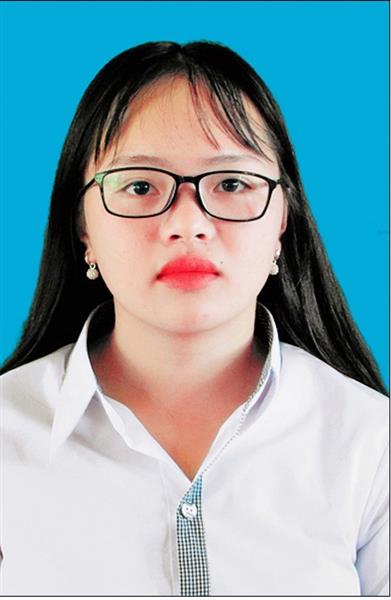 Năm lớp 10: THPT Phan Đình PhùngMã tỉnh: 63      Mã trường: 025Năm lớp 11: THPT Phan Đình PhùngMã tỉnh: 63      Mã trường: 025Năm lớp 12: THPT Phan Đình PhùngMã tỉnh: 63      Mã trường: 025TTNVMã trườngMã ngành/ Nhóm ngànhTên ngành/Nhóm ngànhHệ đào tạoChương trình ĐTMã THMGhi chú1TDM7220204Ngôn ngữ Trung QuốcĐại họcChính quyD012MBS7340115MarketingĐại họcChính quyD013DLH7220204Ngôn ngữ Trung QuốcĐại họcChính quyD01XÁC NHẬN CỦA HỌC SINH(Ký và ghi rõ họ tên)  1.   Họ, chữ đệm và tên của thí sinh: HOÀNG TUẤN ANHGiới tính: Nam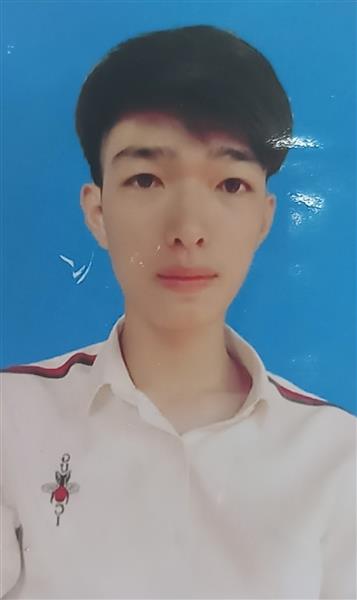 Năm lớp 10: THPT Phan Đình PhùngMã tỉnh: 63      Mã trường: 025Năm lớp 11: THPT Phan Đình PhùngMã tỉnh: 63      Mã trường: 025Năm lớp 12: THPT Phan Đình PhùngMã tỉnh: 63      Mã trường: 025TTNVMã trườngMã ngành/ Nhóm ngànhTên ngành/Nhóm ngànhHệ đào tạoChương trình ĐTMã THMGhi chú1DKC7810201Quản trị khách sạnĐại họcChính quyC00XÁC NHẬN CỦA HỌC SINH(Ký và ghi rõ họ tên)  1.   Họ, chữ đệm và tên của thí sinh: PHẠM THỊ VÂN ANHGiới tính: Nữ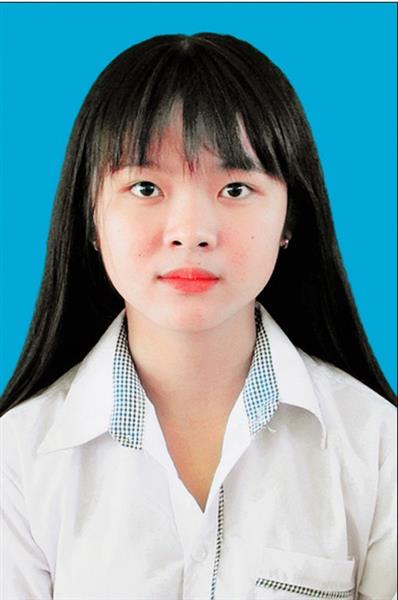 Năm lớp 10: THPT Phan Đình PhùngMã tỉnh: 63      Mã trường: 025Năm lớp 11: THPT Phan Đình PhùngMã tỉnh: 63      Mã trường: 025Năm lớp 12: THPT Phan Đình PhùngMã tỉnh: 63      Mã trường: 025TTNVMã trườngMã ngành/ Nhóm ngànhTên ngành/Nhóm ngànhHệ đào tạoChương trình ĐTMã THMGhi chúXÁC NHẬN CỦA HỌC SINH(Ký và ghi rõ họ tên)  1.   Họ, chữ đệm và tên của thí sinh: LÊ VĂN CƯƠNGGiới tính: Nam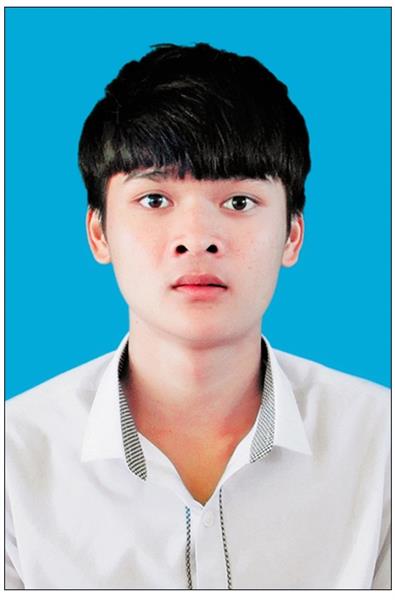 Năm lớp 10: THPT Phan Đình PhùngMã tỉnh: 63      Mã trường: 025Năm lớp 11: THPT Phan Đình PhùngMã tỉnh: 63      Mã trường: 025Năm lớp 12: THPT Phan Đình PhùngMã tỉnh: 63      Mã trường: 025TTNVMã trườngMã ngành/ Nhóm ngànhTên ngành/Nhóm ngànhHệ đào tạoChương trình ĐTMã THMGhi chú1DKC7810201Quản trị khách sạnĐại họcChính quyC00XÁC NHẬN CỦA HỌC SINH(Ký và ghi rõ họ tên)  1.   Họ, chữ đệm và tên của thí sinh: VÕ ĐÌNH DĨGiới tính: Nam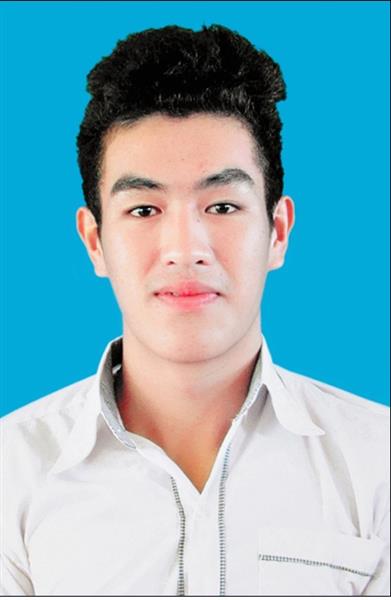 Năm lớp 10: THPT Phan Đình PhùngMã tỉnh: 63      Mã trường: 025Năm lớp 11: THPT Phan Đình PhùngMã tỉnh: 63      Mã trường: 025Năm lớp 12: THPT Phan Đình PhùngMã tỉnh: 63      Mã trường: 025TTNVMã trườngMã ngành/ Nhóm ngànhTên ngành/Nhóm ngànhHệ đào tạoChương trình ĐTMã THMGhi chúXÁC NHẬN CỦA HỌC SINH(Ký và ghi rõ họ tên)  1.   Họ, chữ đệm và tên của thí sinh: ĐIỂU DUYNGiới tính: Nam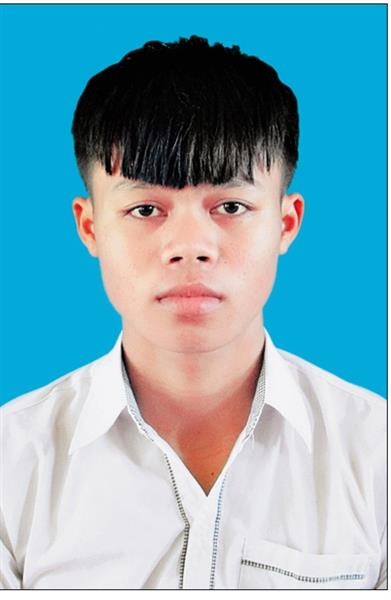 Năm lớp 10: THPT Phan Đình PhùngMã tỉnh: 63      Mã trường: 025Năm lớp 11: THPT Phan Đình PhùngMã tỉnh: 63      Mã trường: 025Năm lớp 12: THPT Phan Đình PhùngMã tỉnh: 63      Mã trường: 025TTNVMã trườngMã ngành/ Nhóm ngànhTên ngành/Nhóm ngànhHệ đào tạoChương trình ĐTMã THMGhi chúXÁC NHẬN CỦA HỌC SINH(Ký và ghi rõ họ tên)  1.   Họ, chữ đệm và tên của thí sinh: NGUYỄN THỊ THU HÀGiới tính: Nữ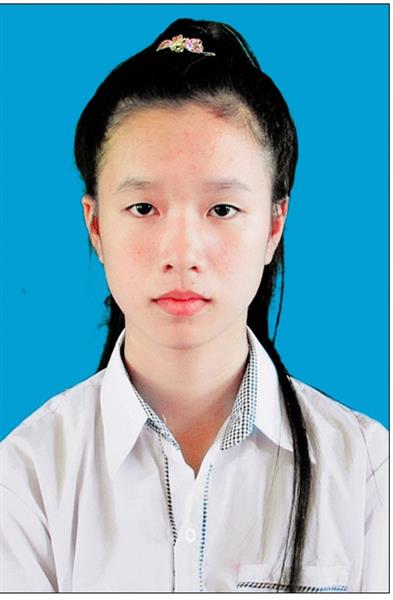 Năm lớp 10: THPT Phan Đình PhùngMã tỉnh: 63      Mã trường: 025Năm lớp 11: THPT Phan Đình PhùngMã tỉnh: 63      Mã trường: 025Năm lớp 12: THPT Phan Đình PhùngMã tỉnh: 63      Mã trường: 025TTNVMã trườngMã ngành/ Nhóm ngànhTên ngành/Nhóm ngànhHệ đào tạoChương trình ĐTMã THMGhi chú1QSC7480201Công nghệ thông tinĐại họcChính quyD01XÁC NHẬN CỦA HỌC SINH(Ký và ghi rõ họ tên)  1.   Họ, chữ đệm và tên của thí sinh: NGUYỄN VĂN HẢIGiới tính: Nam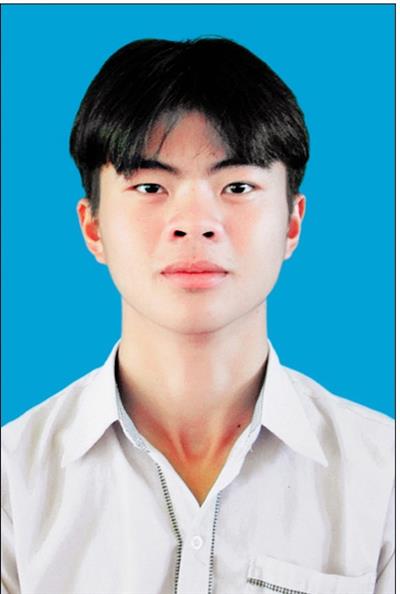 Năm lớp 10: THPT Phan Đình PhùngMã tỉnh: 63      Mã trường: 025Năm lớp 11: THPT Phan Đình PhùngMã tỉnh: 63      Mã trường: 025Năm lớp 12: THPT Phan Đình PhùngMã tỉnh: 63      Mã trường: 025TTNVMã trườngMã ngành/ Nhóm ngànhTên ngành/Nhóm ngànhHệ đào tạoChương trình ĐTMã THMGhi chú1QSK7340101_407Quản trị kinh doanhĐại họcChính quyA002KSA7340101Ngành Quản trị kinh doanhĐại họcChính quyA003DDQ7340101Quản trị kinh doanhĐại họcChính quyA004HCP7340101Quản trị kinh doanhĐại họcChính quyA00XÁC NHẬN CỦA HỌC SINH(Ký và ghi rõ họ tên)  1.   Họ, chữ đệm và tên của thí sinh: TRẦN ĐỨC HẢIGiới tính: Nam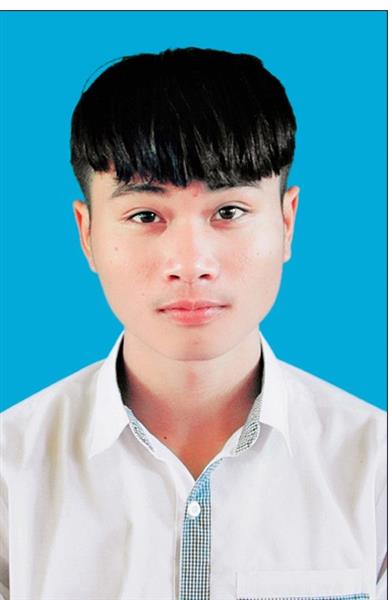 Năm lớp 10: THPT Phan Đình PhùngMã tỉnh: 63      Mã trường: 025Năm lớp 11: THPT Phan Đình PhùngMã tỉnh: 63      Mã trường: 025Năm lớp 12: THPT Phan Đình PhùngMã tỉnh: 63      Mã trường: 025TTNVMã trườngMã ngành/ Nhóm ngànhTên ngành/Nhóm ngànhHệ đào tạoChương trình ĐTMã THMGhi chúXÁC NHẬN CỦA HỌC SINH(Ký và ghi rõ họ tên)  1.   Họ, chữ đệm và tên của thí sinh: HÀ VĂN HẬUGiới tính: Nam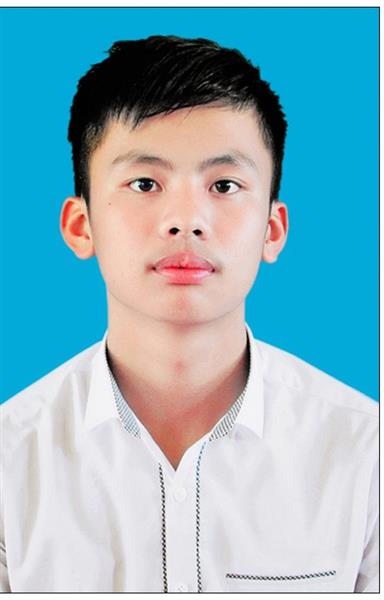 Năm lớp 10: THPT Phan Đình PhùngMã tỉnh: 63      Mã trường: 025Năm lớp 11: THPT Phan Đình PhùngMã tỉnh: 63      Mã trường: 025Năm lớp 12: THPT Phan Đình PhùngMã tỉnh: 63      Mã trường: 025TTNVMã trườngMã ngành/ Nhóm ngànhTên ngành/Nhóm ngànhHệ đào tạoChương trình ĐTMã THMGhi chú1NHS7340201Tài chính – Ngân hàngĐại họcChính quyA002HUI7510205Công nghệ kỹ thuật ô tôĐại họcChính quyA003NHS7340101Quản trị kinh doanhĐại họcChính quyA004HUI7510201Công nghệ kỹ thuật cơ khíĐại họcChính quyA005NHS7340405Hệ thống thông tin quản lýĐại họcChính quyA00XÁC NHẬN CỦA HỌC SINH(Ký và ghi rõ họ tên)  1.   Họ, chữ đệm và tên của thí sinh: NGUYỄN VĂN HÒAGiới tính: Nam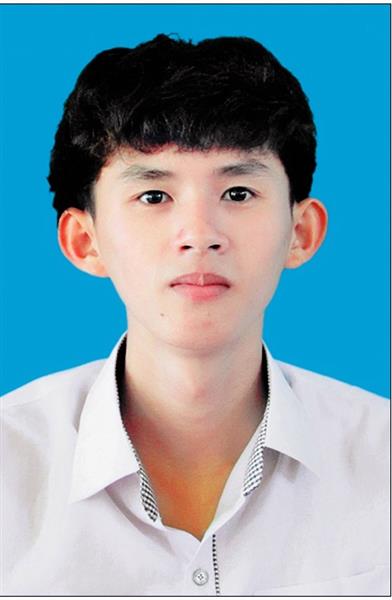 Năm lớp 10: THPT DTNT Tây NguyênMã tỉnh: 40      Mã trường: 058Năm lớp 11: THPT Phan Đình PhùngMã tỉnh: 63      Mã trường: 025Năm lớp 12: THPT Phan Đình PhùngMã tỉnh: 63      Mã trường: 025TTNVMã trườngMã ngành/ Nhóm ngànhTên ngành/Nhóm ngànhHệ đào tạoChương trình ĐTMã THMGhi chúXÁC NHẬN CỦA HỌC SINH(Ký và ghi rõ họ tên)  1.   Họ, chữ đệm và tên của thí sinh: NGUYỄN THỊ THU HOÀNGGiới tính: Nữ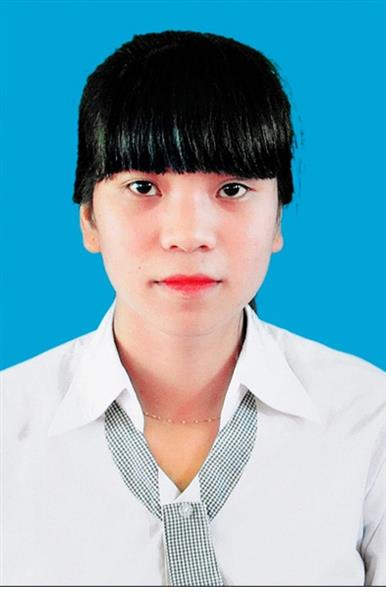 Năm lớp 10: THPT Phan Đình PhùngMã tỉnh: 63      Mã trường: 025Năm lớp 11: THPT Phan Đình PhùngMã tỉnh: 63      Mã trường: 025Năm lớp 12: THPT Phan Đình PhùngMã tỉnh: 63      Mã trường: 025TTNVMã trườngMã ngành/ Nhóm ngànhTên ngành/Nhóm ngànhHệ đào tạoChương trình ĐTMã THMGhi chúXÁC NHẬN CỦA HỌC SINH(Ký và ghi rõ họ tên)  1.   Họ, chữ đệm và tên của thí sinh: ĐÀO THỊ LÀNHGiới tính: Nữ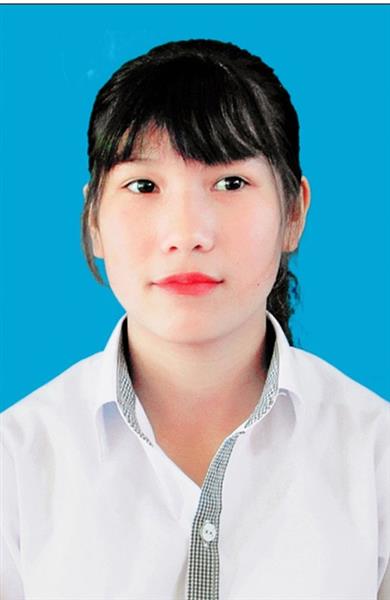 Năm lớp 10: THPT Phan Đình PhùngMã tỉnh: 63      Mã trường: 025Năm lớp 11: THPT Phan Đình PhùngMã tỉnh: 63      Mã trường: 025Năm lớp 12: THPT Phan Đình PhùngMã tỉnh: 63      Mã trường: 025TTNVMã trườngMã ngành/ Nhóm ngànhTên ngành/Nhóm ngànhHệ đào tạoChương trình ĐTMã THMGhi chúXÁC NHẬN CỦA HỌC SINH(Ký và ghi rõ họ tên)  1.   Họ, chữ đệm và tên của thí sinh: PHAN THỊ LÀNHGiới tính: Nữ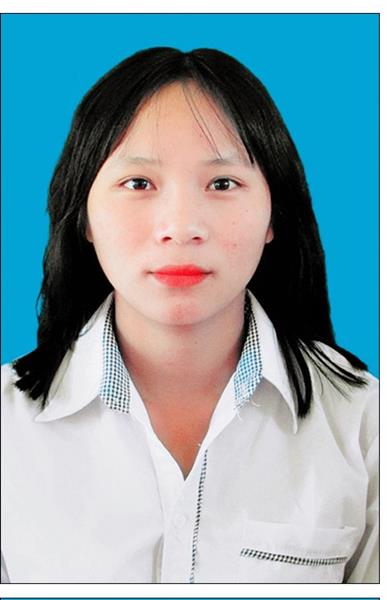 Năm lớp 10: THPT Phan Đình PhùngMã tỉnh: 63      Mã trường: 025Năm lớp 11: THPT Phan Đình PhùngMã tỉnh: 63      Mã trường: 025Năm lớp 12: THPT Phan Đình PhùngMã tỉnh: 63      Mã trường: 025TTNVMã trườngMã ngành/ Nhóm ngànhTên ngành/Nhóm ngànhHệ đào tạoChương trình ĐTMã THMGhi chúXÁC NHẬN CỦA HỌC SINH(Ký và ghi rõ họ tên)  1.   Họ, chữ đệm và tên của thí sinh: TRẦN THỊ LINHGiới tính: Nữ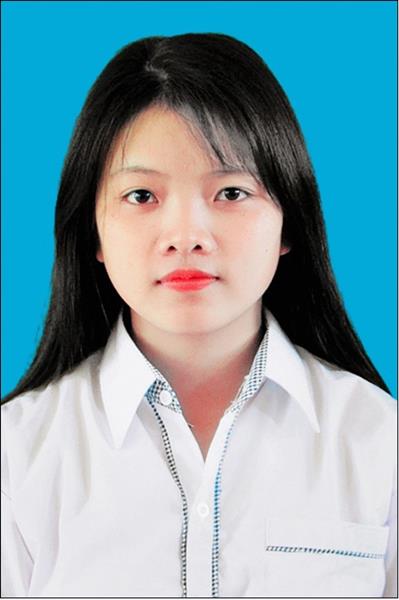 Năm lớp 10: THPT Phan Đình PhùngMã tỉnh: 63      Mã trường: 025Năm lớp 11: THPT Lộc ThanhMã tỉnh: 42      Mã trường: 027Năm lớp 12: THPT Phan Đình PhùngMã tỉnh: 63      Mã trường: 025TTNVMã trườngMã ngành/ Nhóm ngànhTên ngành/Nhóm ngànhHệ đào tạoChương trình ĐTMã THMGhi chúXÁC NHẬN CỦA HỌC SINH(Ký và ghi rõ họ tên)  1.   Họ, chữ đệm và tên của thí sinh: NGUYỄN THỊ HUỲNH LYGiới tính: Nữ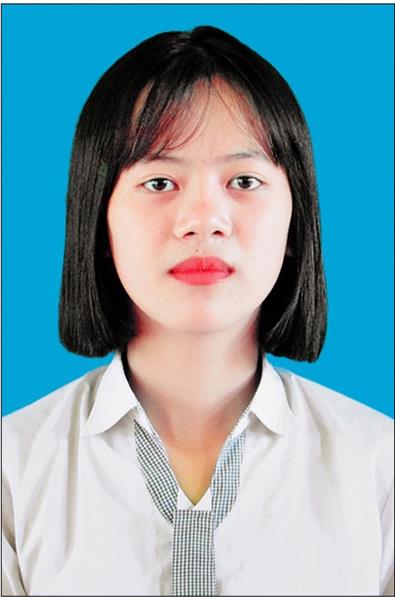 Năm lớp 10: THPT Phan Đình PhùngMã tỉnh: 63      Mã trường: 025Năm lớp 11: THPT Phan Đình PhùngMã tỉnh: 63      Mã trường: 025Năm lớp 12: THPT Phan Đình PhùngMã tỉnh: 63      Mã trường: 025TTNVMã trườngMã ngành/ Nhóm ngànhTên ngành/Nhóm ngànhHệ đào tạoChương trình ĐTMã THMGhi chúXÁC NHẬN CỦA HỌC SINH(Ký và ghi rõ họ tên)  1.   Họ, chữ đệm và tên của thí sinh: ĐIỂU MÊGiới tính: Nam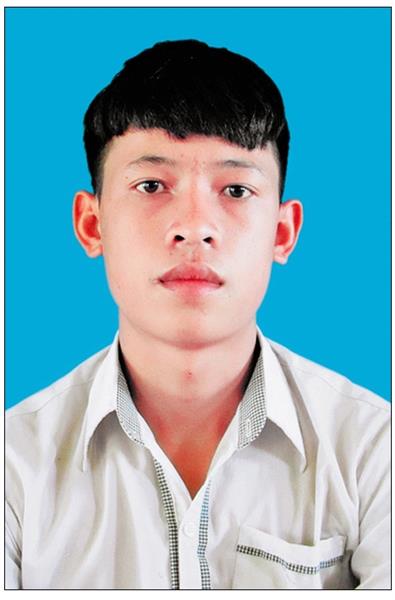 Năm lớp 10: THPT Phan Đình PhùngMã tỉnh: 63      Mã trường: 025Năm lớp 11: THPT Phan Đình PhùngMã tỉnh: 63      Mã trường: 025Năm lớp 12: THPT Phan Đình PhùngMã tỉnh: 63      Mã trường: 025TTNVMã trườngMã ngành/ Nhóm ngànhTên ngành/Nhóm ngànhHệ đào tạoChương trình ĐTMã THMGhi chúXÁC NHẬN CỦA HỌC SINH(Ký và ghi rõ họ tên)  1.   Họ, chữ đệm và tên của thí sinh: LÊ MINHGiới tính: Nam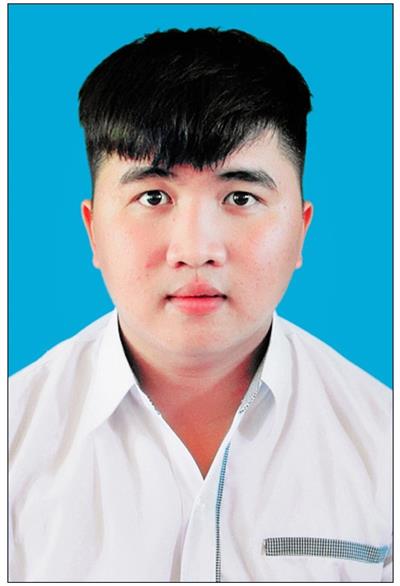 Năm lớp 10: THPT DTNT Tây NguyênMã tỉnh: 40      Mã trường: 058Năm lớp 11: THPT Phan Đình PhùngMã tỉnh: 63      Mã trường: 025Năm lớp 12: THPT Phan Đình PhùngMã tỉnh: 63      Mã trường: 025TTNVMã trườngMã ngành/ Nhóm ngànhTên ngành/Nhóm ngànhHệ đào tạoChương trình ĐTMã THMGhi chúXÁC NHẬN CỦA HỌC SINH(Ký và ghi rõ họ tên)  1.   Họ, chữ đệm và tên của thí sinh: VĂN ĐỨC NAMGiới tính: Nam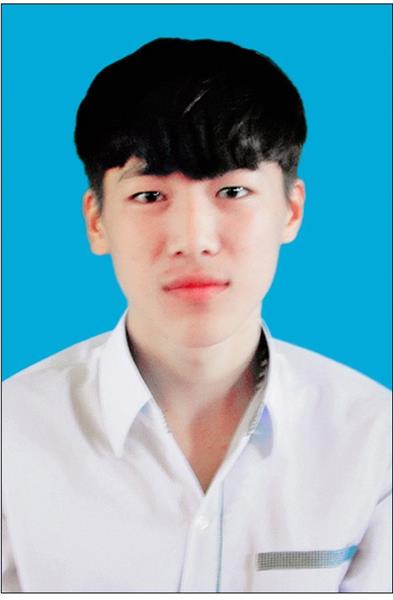 Năm lớp 10: THPT Phan Đình PhùngMã tỉnh: 63      Mã trường: 025Năm lớp 11: THPT Phan Đình PhùngMã tỉnh: 63      Mã trường: 025Năm lớp 12: THPT Phan Đình PhùngMã tỉnh: 63      Mã trường: 025TTNVMã trườngMã ngành/ Nhóm ngànhTên ngành/Nhóm ngànhHệ đào tạoChương trình ĐTMã THMGhi chúXÁC NHẬN CỦA HỌC SINH(Ký và ghi rõ họ tên)  1.   Họ, chữ đệm và tên của thí sinh: VŨ CÔNG NGUYÊNGiới tính: Nam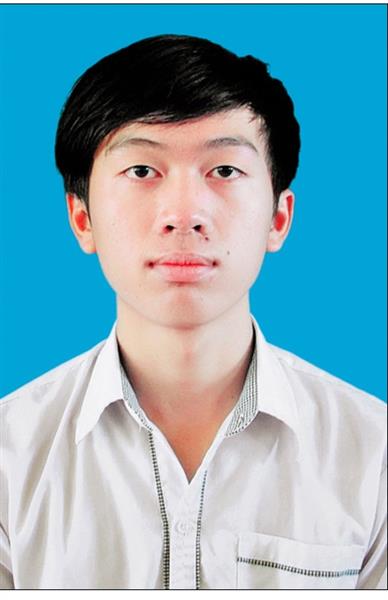 Năm lớp 10: THPT Phan Đình PhùngMã tỉnh: 63      Mã trường: 025Năm lớp 11: THPT Phan Đình PhùngMã tỉnh: 63      Mã trường: 025Năm lớp 12: THPT Phan Đình PhùngMã tỉnh: 63      Mã trường: 025TTNVMã trườngMã ngành/ Nhóm ngànhTên ngành/Nhóm ngànhHệ đào tạoChương trình ĐTMã THMGhi chú1DKC7810201Quản trị khách sạnĐại họcChính quyC00XÁC NHẬN CỦA HỌC SINH(Ký và ghi rõ họ tên)  1.   Họ, chữ đệm và tên của thí sinh: BÙI TẤN PHÁTGiới tính: Nam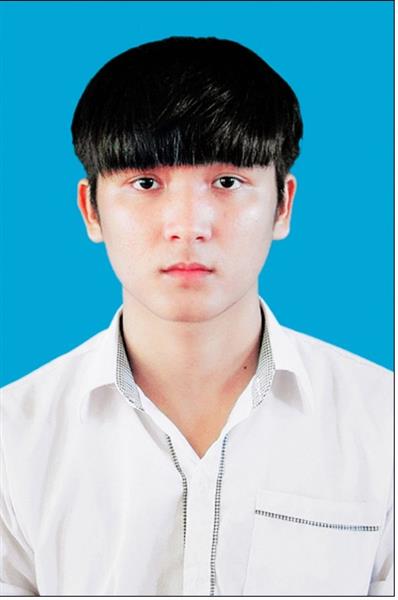 Năm lớp 10: THPT Phan Đình PhùngMã tỉnh: 63      Mã trường: 025Năm lớp 11: THPT Phan Đình PhùngMã tỉnh: 63      Mã trường: 025Năm lớp 12: THPT Phan Đình PhùngMã tỉnh: 63      Mã trường: 025TTNVMã trườngMã ngành/ Nhóm ngànhTên ngành/Nhóm ngànhHệ đào tạoChương trình ĐTMã THMGhi chú1DKC7810201Quản trị khách sạnĐại họcChính quyC00XÁC NHẬN CỦA HỌC SINH(Ký và ghi rõ họ tên)  1.   Họ, chữ đệm và tên của thí sinh: NGUYỄN DUY PHƯƠNGGiới tính: Nam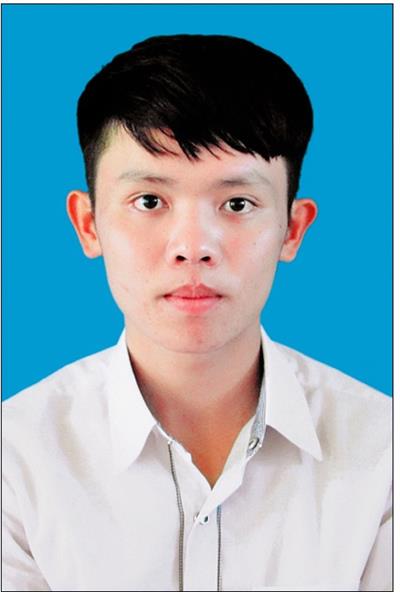 Năm lớp 10: THPT Phan Đình PhùngMã tỉnh: 63      Mã trường: 025Năm lớp 11: THPT Phan Đình PhùngMã tỉnh: 63      Mã trường: 025Năm lớp 12: THPT Phan Đình PhùngMã tỉnh: 63      Mã trường: 025TTNVMã trườngMã ngành/ Nhóm ngànhTên ngành/Nhóm ngànhHệ đào tạoChương trình ĐTMã THMGhi chú1DKC7310401Tâm lý họcĐại họcChính quyC00XÁC NHẬN CỦA HỌC SINH(Ký và ghi rõ họ tên)  1.   Họ, chữ đệm và tên của thí sinh: TRIỆU THỊ PHƯƠNGGiới tính: Nữ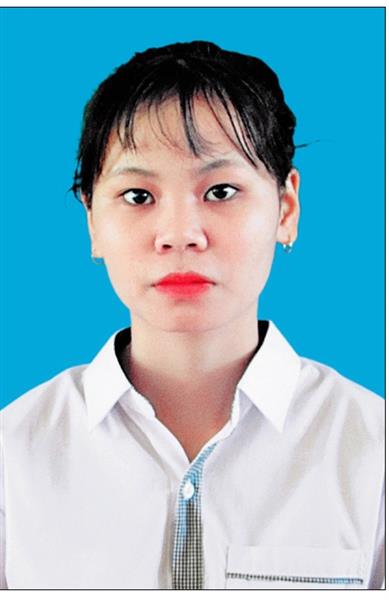 Năm lớp 10: THPT Phan Đình PhùngMã tỉnh: 63      Mã trường: 025Năm lớp 11: THPT Phan Đình PhùngMã tỉnh: 63      Mã trường: 025Năm lớp 12: THPT Phan Đình PhùngMã tỉnh: 63      Mã trường: 025TTNVMã trườngMã ngành/ Nhóm ngànhTên ngành/Nhóm ngànhHệ đào tạoChương trình ĐTMã THMGhi chúXÁC NHẬN CỦA HỌC SINH(Ký và ghi rõ họ tên)  1.   Họ, chữ đệm và tên của thí sinh: HOÀNG KIM QUÝGiới tính: Nam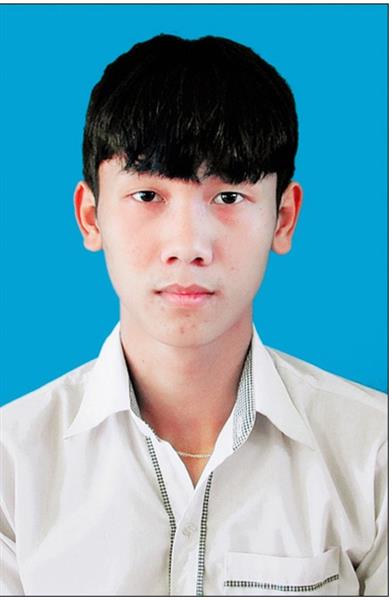 Năm lớp 10: THPT Phan Đình PhùngMã tỉnh: 63      Mã trường: 025Năm lớp 11: THPT Phan Đình PhùngMã tỉnh: 63      Mã trường: 025Năm lớp 12: THPT Phan Đình PhùngMã tỉnh: 63      Mã trường: 025TTNVMã trườngMã ngành/ Nhóm ngànhTên ngành/Nhóm ngànhHệ đào tạoChương trình ĐTMã THMGhi chúXÁC NHẬN CỦA HỌC SINH(Ký và ghi rõ họ tên)  1.   Họ, chữ đệm và tên của thí sinh: HUỲNH NGUYỄN NHẬT QUYÊNGiới tính: Nữ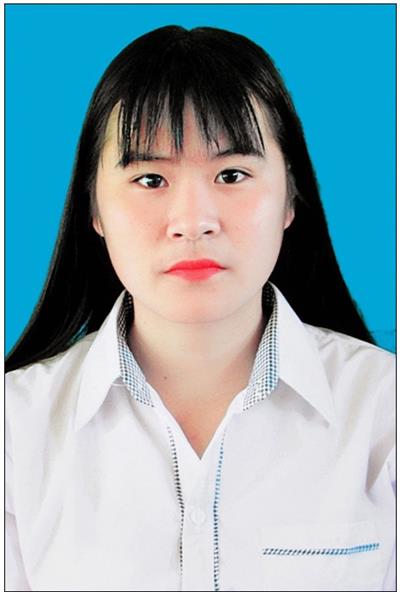 Năm lớp 10: THPT Phan Đình PhùngMã tỉnh: 63      Mã trường: 025Năm lớp 11: THPT Phan Đình PhùngMã tỉnh: 63      Mã trường: 025Năm lớp 12: THPT Phan Đình PhùngMã tỉnh: 63      Mã trường: 025TTNVMã trườngMã ngành/ Nhóm ngànhTên ngành/Nhóm ngànhHệ đào tạoChương trình ĐTMã THMGhi chúXÁC NHẬN CỦA HỌC SINH(Ký và ghi rõ họ tên)  1.   Họ, chữ đệm và tên của thí sinh: PHẠM NGỌC SƠNGiới tính: Nam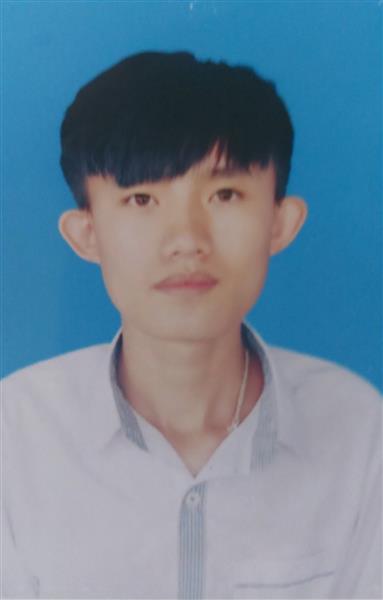 Năm lớp 10: THPT Phan Đình PhùngMã tỉnh: 63      Mã trường: 025Năm lớp 11: THPT Phan Đình PhùngMã tỉnh: 63      Mã trường: 025Năm lớp 12: THPT Phan Đình PhùngMã tỉnh: 63      Mã trường: 025TTNVMã trườngMã ngành/ Nhóm ngànhTên ngành/Nhóm ngànhHệ đào tạoChương trình ĐTMã THMGhi chúXÁC NHẬN CỦA HỌC SINH(Ký và ghi rõ họ tên)  1.   Họ, chữ đệm và tên của thí sinh: TRẦN XUÂN SƠNGiới tính: Nam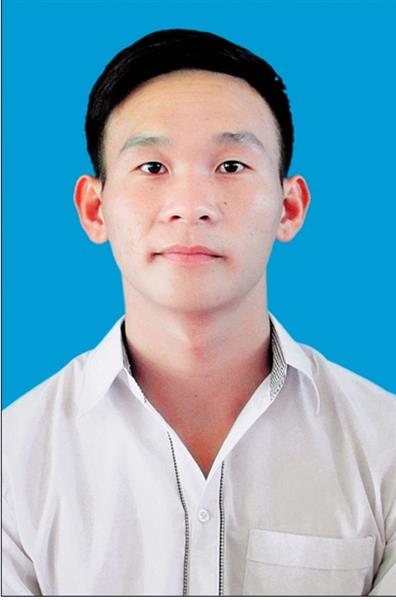 Năm lớp 10: THPT Phan Đình PhùngMã tỉnh: 63      Mã trường: 025Năm lớp 11: THPT Phan Đình PhùngMã tỉnh: 63      Mã trường: 025Năm lớp 12: THPT Phan Đình PhùngMã tỉnh: 63      Mã trường: 025TTNVMã trườngMã ngành/ Nhóm ngànhTên ngành/Nhóm ngànhHệ đào tạoChương trình ĐTMã THMGhi chúXÁC NHẬN CỦA HỌC SINH(Ký và ghi rõ họ tên)  1.   Họ, chữ đệm và tên của thí sinh: HOÀNG THỊ THỦYGiới tính: Nữ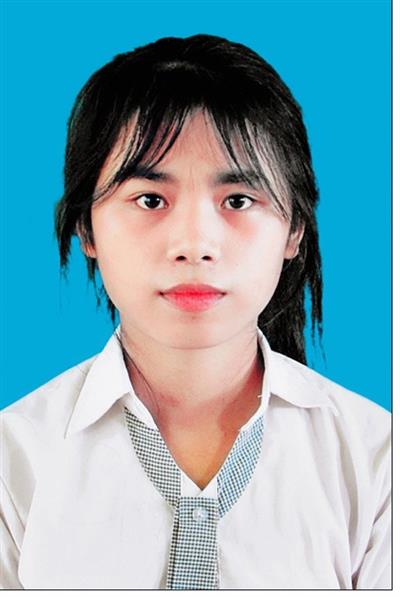 Năm lớp 10: THPT Phan Đình PhùngMã tỉnh: 63      Mã trường: 025Năm lớp 11: THPT Phan Đình PhùngMã tỉnh: 63      Mã trường: 025Năm lớp 12: THPT Phan Đình PhùngMã tỉnh: 63      Mã trường: 025TTNVMã trườngMã ngành/ Nhóm ngànhTên ngành/Nhóm ngànhHệ đào tạoChương trình ĐTMã THMGhi chúXÁC NHẬN CỦA HỌC SINH(Ký và ghi rõ họ tên)  1.   Họ, chữ đệm và tên của thí sinh: LÊ VĂN TỊNHGiới tính: Nam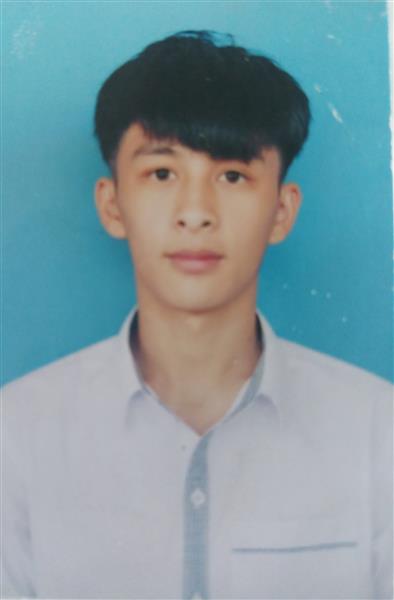 Năm lớp 10: THCS, THPT Nguyễn Bỉnh KhiêmMã tỉnh: 02      Mã trường: 206Năm lớp 11: THCS, THPT Nguyễn Bỉnh KhiêmMã tỉnh: 02      Mã trường: 206Năm lớp 12: THPT Phan Đình PhùngMã tỉnh: 63      Mã trường: 025TTNVMã trườngMã ngành/ Nhóm ngànhTên ngành/Nhóm ngànhHệ đào tạoChương trình ĐTMã THMGhi chúXÁC NHẬN CỦA HỌC SINH(Ký và ghi rõ họ tên)  1.   Họ, chữ đệm và tên của thí sinh: PHAN THANH TUẤNGiới tính: Nam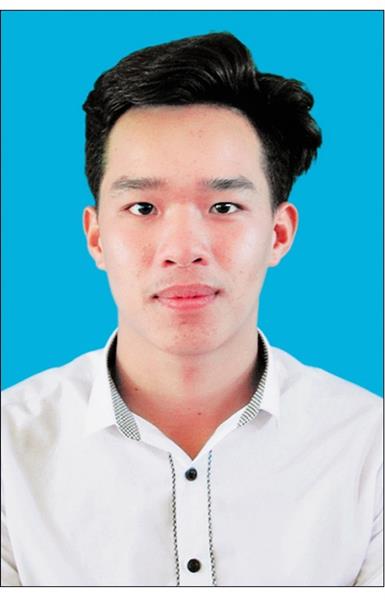 Năm lớp 10: THPT Phan Đình PhùngMã tỉnh: 63      Mã trường: 025Năm lớp 11: THPT Phan Đình PhùngMã tỉnh: 63      Mã trường: 025Năm lớp 12: THPT Phan Đình PhùngMã tỉnh: 63      Mã trường: 025TTNVMã trườngMã ngành/ Nhóm ngànhTên ngành/Nhóm ngànhHệ đào tạoChương trình ĐTMã THMGhi chúXÁC NHẬN CỦA HỌC SINH(Ký và ghi rõ họ tên)  1.   Họ, chữ đệm và tên của thí sinh: TRẦN ĐĂNG TUẤNGiới tính: Nam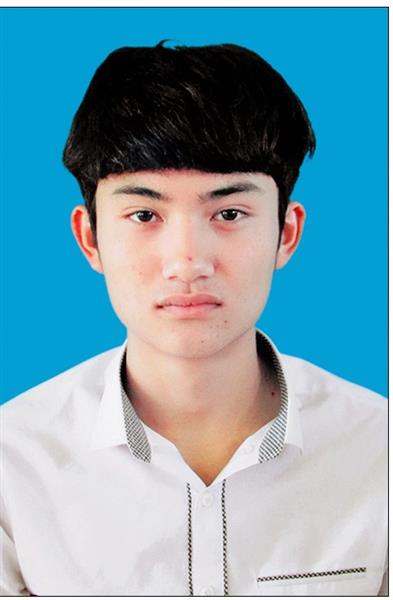 Năm lớp 10: THPT Phan Đình PhùngMã tỉnh: 63      Mã trường: 025Năm lớp 11: THPT Phan Đình PhùngMã tỉnh: 63      Mã trường: 025Năm lớp 12: THPT Phan Đình PhùngMã tỉnh: 63      Mã trường: 025TTNVMã trườngMã ngành/ Nhóm ngànhTên ngành/Nhóm ngànhHệ đào tạoChương trình ĐTMã THMGhi chúXÁC NHẬN CỦA HỌC SINH(Ký và ghi rõ họ tên)  1.   Họ, chữ đệm và tên của thí sinh: NGUYỄN THỊ TIỂU UYÊNGiới tính: Nữ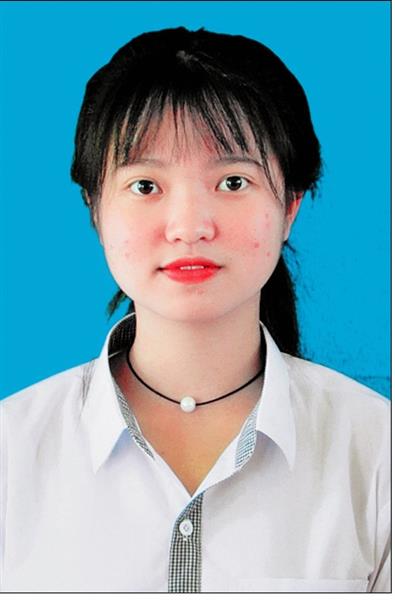 Năm lớp 10: THPT Chu Văn AnMã tỉnh: 63      Mã trường: 001Năm lớp 11: THPT Chu Văn AnMã tỉnh: 63      Mã trường: 001Năm lớp 12: THPT Phan Đình PhùngMã tỉnh: 63      Mã trường: 025TTNVMã trườngMã ngành/ Nhóm ngànhTên ngành/Nhóm ngànhHệ đào tạoChương trình ĐTMã THMGhi chúXÁC NHẬN CỦA HỌC SINH(Ký và ghi rõ họ tên)  1.   Họ, chữ đệm và tên của thí sinh: TRẦN VIỆT VƯƠNGGiới tính: Nam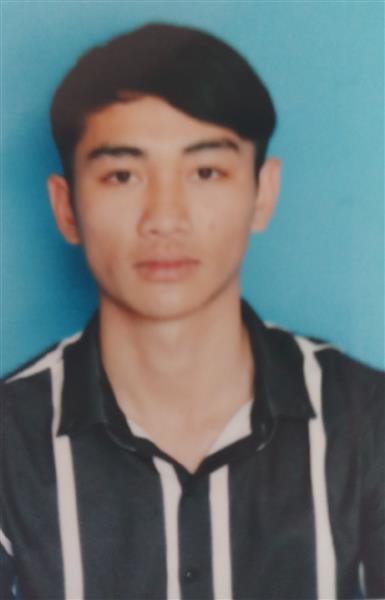 Năm lớp 10: THPT Phan Đình PhùngMã tỉnh: 63      Mã trường: 025Năm lớp 11: THPT Phan Đình PhùngMã tỉnh: 63      Mã trường: 025Năm lớp 12: THPT Phan Đình PhùngMã tỉnh: 63      Mã trường: 025TTNVMã trườngMã ngành/ Nhóm ngànhTên ngành/Nhóm ngànhHệ đào tạoChương trình ĐTMã THMGhi chúXÁC NHẬN CỦA HỌC SINH(Ký và ghi rõ họ tên)